Вестникмуниципальногообразования«Майск»30 августа  2013г.№ 9 (89)Утвержден 15 декабря 2012 годарешением Думы МО «Майск» № 112                                  с. Майск   2013гСодержание:Постановление № 95 от 08.08.2013 г. «О выделении мест для размещения агитационных материалов и проведения агитационных публичных мероприятий в ходе подготовки и проведения выборов депутатов Законодательного собрания Иркутской области  и  Думы МО «Майск»…………………………………………………… .. ….3 стрРешение № 151 от 22.08.2013 г «Об утверждении муниципальной целевой программы «Пожарная безопасность и защита населения и территории муниципального образования «Майск» от чрезвычайных ситуаций на 2013 – 2015 годы»………..4-12 стрРешение № 152 от 22.08.2013 г. «Об утверждении положения «О бюджетном процессе в муниципальном образовании «Майск» в новой редакции»…………………….13-32 стрРешение № 153 от 22.08.2013 г. «О внесении изменении в решение Думы МО «Майск»№119 от 27.12.2012 г. «О  бюджете  муниципального образования «Майск» на 2013 год и плановый период 2014 и 2015 годов»……………………………………………33-49 стрРешение № 154 от 22.08.2013 г. «О присвоении  наименования новым улицам  с.Майск»……………………………………………………………………………...50-53 стрРешение № 155 от 22.08.2013 г. «О внесении изменении в Решение Думы МО «Майск» от 15.12.12г.  № 114 «О земельном налоге». …………………………………………….54 стрИРКУТСКАЯ ОБЛАСТЬОСИНСКИЙ РАЙОНАДМИНИСТРАЦИЯ МУНИЦИПАЛЬНОГО ОБРАЗОВАНИЯ «МАЙСК»ПОСТАНОВЛЕНИЕот 08 августа  2013 г.  № 95                                                                     с. Майск«О выделении мест для размещения агитационных материалов и проведения агитационных публичных мероприятий в ходе подготовки и проведения выборов депутатов Законодательногособрания Иркутской области  и  Думы МО «Майск»В целях обеспечения гарантии граждан на получение информации о выборах и оказания содействия зарегистрированным кандидатам и избирательным объединениям в организации и проведении агитационных публичных мероприятий, в соответствии с п.1 ст. 53, п. 7 ст. 54 Федерального Закона от 12 июня 2002 года № 67-ФЗ «Об основных гарантиях избирательных прав и права на участие в референдуме граждан Российской Федерации», п.7 ст.81 Закона Иркутской области от 11.11.2011 N 116-ОЗ (ред. от 07.11.2012) "О муниципальных выборах в Иркутской области", руководствуясь п.12 ст.12 и ст.32 Устава муниципального образования «Майск»ПОСТАНОВЛЯЮ:1.Выделить специальные места для размещения печатных агитационных материалов, связанных с выборами депутатов  Законодательного собрания Иркутской области и Думы МО «Майск» на территории каждого избирательного участка:1.1. по избирательному участку №1229 с. Майск:-  доска объявлений ул.Трактовая, 6 Б-  доска объявлений ул.Трактовая, 7-  доска объявлений ул.Трактовая, 8- здание водокачки ул. Майская 23 А- здание водокачки ул. Майская 44 А- здание водокачки ул. Мичурина 14 А- здание водокачки ул. Колхозная 2 А1.2. по избирательному участку №1230  д.Абрамовка:– доска объявлений ул.Центральная, 17Б2. Данное  постановление опубликовать в «Вестнике» и разместить на официальном сайте администрации МО «Майск».3. Контроль за исполнением настоящего постановления оставляю за собой .Глава администрацииМО «Майск»                                                                           А.И.Серебренников  РОССИЙСКАЯ   ФЕДЕРАЦИЯ   ИРКУТСКАЯ  ОБЛАСТЬ ОСИНСКИЙ РАЙОН  ДУМА  МУНИЦИПАЛЬНОГО ОБРАЗОВАНИЯ «МАЙСК»  50 сессия								          второго созываРЕШЕНИЕ №151  от 22.08.2013 г.                                                                                с. Майск                             Об утверждении муниципальной целевойпрограммы «Пожарная безопасность и защита населения и территории муниципального образования «Майск» от чрезвычайных ситуаций на 2013 – 2015 годы»В соответствии п.9 ч.1 ст.14 Федерального закона «Об общих принципах организации местного самоуправления в РФ» от 06.10.2003г. №131-ФЗ, ст.11 Федерального закона от 21.12.1994 N 68-ФЗ (ред. от 01.04.2012) «О защите населения и территорий от чрезвычайных ситуаций природного и техногенного характера», ст. 19 Федерального закона "О пожарной безопасности" от  21.12.1994 №69-ФЗ, п.3 ст. 63 Федерального закона от 22.07.2008 N 123-ФЗ (ред. от 10.07.2012) «Технический регламент о требованиях пожарной безопасности», гл.13  Генерального плана муниципального образования «Майск», утвержденного Решением Думы МО «Майск» от 27.12.2012г. №120, руководствуясь статьями 6, 24 Устава муниципального образования «Майск»Дума муниципального образования «Майск» Решила:1. Утвердить представленную Главой администрации МО «Майск» муниципальную целевую программу «Пожарная безопасность и защита населения и территории муниципального образования «Майск» от чрезвычайных ситуаций на 2013 – 2015 годы» (приложение № 1);2. Опубликовать настоящее Решение в Вестнике муниципального образования «Майск».Председатель Думы  муниципального образования «Майск»                               А.И. СеребренниковПриложение №1К Решению ДумыМО «Майск»от 22.08.2013 № 151МУНИЦИПАЛЬНАЯ ЦЕЛЕВАЯ ПРОГРАММА«Пожарная безопасность и защита населения и территории Муниципального образования «Майск» Осинского района от чрезвычайных ситуаций на 2013 – 2015 годы»ПАСПОРТМуниципальной целевой программы «Пожарная безопасность и защита населения и территории муниципального образования «Майск» Осинского района от чрезвычайных ситуаций на 2013 – 2015 годы»1. Общие положенияМуниципальная целевая программа "Пожарная безопасность муниципального образования «Майск» на 2011-2013 годы" определяет направления и механизмы решения проблемы обеспечения первичных мер пожарной безопасности на территории муниципального образования «Майск», усиление противопожарной защиты населенных пунктов и объектов социальной сферы. Программа разработана в соответствии с нормативными актами: Федеральным законом от 6 октября 2003 года № 131-ФЗ "Об общих принципах организации местного самоуправления в Российской Федерации"; Федеральным законом от 21 декабря 1994 года № 68-ФЗ "О защите населения и территорий от чрезвычайных ситуаций природного и техногенного характера"; Федеральным законом от 21 декабря 1994 года № 69-ФЗ "О пожарной безопасности"; Федеральным законом от 22.07.2008 N 123-ФЗ (ред. от 10.07.2012) "Технический регламент о требованиях пожарной безопасности"; Генеральным планом муниципального образования «Майск», утвержденным Решением Думы МО «Майск» от 27.12.2012г. №120.  2. Содержание проблемы и обоснование необходимости ее решения программными методамиПожароопасная обстановка на территории муниципального образования «Майск» обусловлена: наличием деревянного жилого фонда, а так же возможным негативным воздействием лесного пожара на постройки.На данный момент на территории муниципального образования «Майск» базируется только добровольная пожарная дружина.  Расположение подразделения указано на «Схеме территорий, подверженных риску возникновения чрезвычайных ситуаций природного и техногенного характера. ИТМ ГО».Данные по пожарным частям и подразделениям обслуживающих территорию МО «Майск», их техническое оснащение В населенных пунктах с. Майск и д. Абрамовка для пожарного забора воды используются водонапорные башни, питающиеся от скважин. Два водозабора на водокачках по ул.Майская и ул.Октябрьская находится в удовлетворительном состоянии, по водокачке на ул.Мичурина в текущем году будет проведен текущий ремонт на сумму 98 тыс.руб. по «Народному бюджету.»Оценка радиусов выезда пожарных машин.Согласно 20-ти минутному критерию прибытия пожарных подразделений (в соответствии с ФЗ №123 «Технический регламент по обеспечению пожарной безопасности» (учитывая, что скорость по дорогам муниципального образования «Майск» принимается равной 45 км/ч или 15 км пути) и критерию 3-х километрового радиуса обслуживания (в соответствии со СНиП 2.07.01-89) в зону действия существующих подразделений пожарной охраны попадают все  населенные пункты муниципального образования. 3.  Основные цели и задачи ПрограммыОсновной целью Программы является усиление системы противопожарной защиты Муниципального образования «Майск», создание необходимых условий для укрепления пожарной безопасности, снижение гибели, травматизма людей на пожарах, уменьшение материального ущерба от пожаров. Основные задачи, решаемые Программой: Выполнение комплекса мероприятий по предупреждению пожаров и обучению населения мерам пожарной безопасности. 4. Мероприятия по повышению пожарной безопасностиВ соответствии с планами развития муниципального образования «Майск», а так же в соответствии с НПБ-101-95 «Нормы проектирования объектов пожарной охраны» на первую очередь потребуется:-	Укомплектование добровольной пожарной дружины современной техникой взамен списываемой по мере необходимости;-	Развитие системы противопожарного водоснабжения в местах нового капитального и жилого строительства.-	Реконструкция водонапорных башен и модернизация питающего их, насосного оборудования;На проектный срок для населенных пунктов муниципального образования «Майск» система противопожарного водопровода принята объединённой с хозяйственно-питьевым водопроводом. Расход воды на нужды пожаротушения (пожарный запас воды) составит для с. Майск 108 м3/сут, для д. Абрамовка - 54 м3/сут. (в соответствии со СНиП 2.04.02-84, СП 31.13330.2012, ФЗ №123 «Технический регламент по обеспечению пожарной безопасности»). Пополнение пожарного запаса осуществляется за счет сокращения расхода воды на другие нужды. Максимальный срок восстановления пожарного объема воды - не более 24 ч.Для того чтобы свести к минимуму число пожаров, ограничить их распространение и обеспечить условия их ликвидации необходимо заблаговременно провести мероприятия по обеспечению пожарной безопасности на период первой очереди и расчётного срока. Данными мероприятиями будут:1. Мероприятия, направленные на развитие сил ликвидации пожаров:- укомплектование пожарных подразделения современной техникой борьбы с пожарами;- пополнение личного состава;- обучение населения мерам пожарной безопасности; 2. Мероприятия, направленные на повышение пожаробезопасности территории:- 	своевременная очистка территория в пределах противопожарных разрывов от горючих отходов, мусора, тары, опавших листьев, сухой травы и т.п.;- 	содержание дорог, проездов и подъездов к зданиям, сооружениям, открытым складам, наружным пожарным лестницам и водоисточникам, используемым для целей пожаротушения, исправными и свободными для проезда пожарной техники;- ликвидации незаконных парковок автотранспорта в противопожарных разрывах зданий, сооружений, в местах расположения водоисточников;- 	незамедлительное оповещение подразделения пожарной охраны о закрытии дорог или проездов для их ремонта или по другим причинам, препятствующим проезду пожарных машин; на период закрытия дорог в соответствующих местах должны быть установлены указатели направления объезда или устроены переезды через ремонтируемые участки и подъезды к водоисточникам;- 	расположение временных строений на расстоянии не менее 15 м от других зданий и сооружений (кроме случаев, когда по другим нормам требуется больший противопожарный разрыв) или у противопожарных стен;- 	обустройство пожарных резервуаров местного значения, искусственных водоёмов для целей пожаротушения (с обустройством подъездных путей и площадок для установки пожарных автомобилей, обеспечивающих возможность забора воды в любое время года) и поддержание их в постоянной готовности;- 	организаций проверки территории и объектов жилищной сферы, в том числе ведомственного и частного жилищного фонда;5. Основные пути решения проблемыПредусмотренные в Программе мероприятия имеют характер первичных мер пожарной безопасности и ставят своей целью решение наиболее острых проблем укрепления противопожарной защиты населенных пунктов Муниципального образования «Майск» за счет выделения бюджетных средств, при освоении которых в короткие сроки создадутся необходимые условия для кардинальных изменений в деле укрепления пожарной безопасности, защиты жизни и здоровья граждан от пожаров. 6. Этапы и сроки реализации ПрограммыПериод действия Программы - 3 года (2013-2015 гг.). Для проведения всей совокупности мероприятий, направленных на исключение возможности возникновения пожаров, чрезвычайных ситуаций и ограничение их последствий, и их финансирования в полном объеме необходимо реализацию настоящей Программы разбить на три этапа. Первый этап (2013 год) включает в себя: - формирование нормативно-правового обеспечения по реализации Программы в Муниципального образования «Майск»; - создание механизма консолидации ресурсов для реализации Программы; - создание системы информационного сопровождения мероприятий Программы; - реализацию мероприятий Программы. Второй этап (2014 г.) включает в себя: - реализацию мероприятий Программы; - совершенствование механизма консолидации ресурсов для реализации Программы. Третий этап (2015 г.) включает в себя: - реализацию мероприятий Программы и не проведенных или проведенных частично мероприятий Программы по предыдущим годам. 7. Расчет финансовых затрат на реализацию Программы     РОССИЙСКАЯ   ФЕДЕРАЦИЯ   ИРКУТСКАЯ  ОБЛАСТЬ ОСИНСКИЙ РАЙОН  ДУМА  МУНИЦИПАЛЬНОГО ОБРАЗОВАНИЯ «МАЙСК»  50 сессия								          второго созываРЕШЕНИЕ №152  от 22.08.2013 г.                                                                                с. Майск                             Об утверждении положения «О бюджетном процессе в муниципальном образовании «Майск» в новой редакции.В соответствии ч.3 "Бюджетного кодекса Российской Федерации" от 31.07.1998 №145-ФЗ (ред. от 25.12.2012), главы 8 Федерального закона «Об общих принципах организации местного самоуправления в РФ» от 06.10.2003г. №131-ФЗ, руководствуясь статьями 24, 53 и 57  Устава муниципального образования «Майск»Дума муниципального образования «Майск» Решила:Утвердить положение «О бюджетном процессе в муниципальном образовании «Майск» в новой редакции (приложение № 1). Признать утратившим силу Решения Думы муниципального образования «Майск» от 30.12.2005г. №6 «Об утверждении положения о бюджетном процессе в МО «Майск», от 19.06.2012г. №98 «О внесений изменений и дополнений в положение о бюджетном процессе МО «Майск». Опубликовать настоящее Решение в Вестнике муниципального образования «Майск». Решение вступает в силу с момента опубликования настоящего Решения.Председатель Думы  муниципального образования «Майск»                       А.И. Серебренников                                                                                                               Приложение №1 к Решению Думы МО «Майск»от 22.08.2013г. № 152ПОЛОЖЕНИЕ
О БЮДЖЕТНОМ ПРОЦЕССЕ  МУНИЦИПАЛЬНОГО ОБРАЗОВАНИЯ  «Майск»Настоящее Положение о бюджетном процессе в муниципальном образовании «Майск» (далее - Положение) устанавливает в соответствии с бюджетным законодательством Российской Федерации для муниципального образования «Майск» (далее - МО «Майск») порядок составления и рассмотрения проекта бюджета муниципального образования «Майск» (далее - бюджет поселения), утверждения и исполнения бюджета поселения, проведения внешней проверки годового отчета об исполнении бюджета поселения, состав участников бюджетного процесса в МО «Майск» и их полномочия.Глава 1. Общие положенияСтатья 1. Правовая основа бюджетного процессаПравовой основой бюджетного процесса в МО «Майск» являются:Конституция Российской Федерации;Бюджетный кодекс Российской Федерации;Федеральный закон «Об общих принципах организации местного самоуправления в Российской Федерации;Нормативно-правовые акты Российской Федерации по вопросам бюджетного законодательства;Нормативно-правовые акты Иркутской области по вопросам бюджетного законодательства;Устав муниципального образования МО «Майск»;Настоящее Положение;В настоящем Положении понятия и термины используются в значениях, устанавливаемых Бюджетным кодексом Российской Федерации.Статья 2. Правовая форма бюджетного процесса Бюджет МО «Майск» представляет собой форму образования и расходования денежных средств, предназначенных для исполнения расходных обязательств МО «Майск».Бюджет поселения разрабатывается администрацией МО «Майск» и утверждается  решением Думы МО «Майск».Статья 3. Основные этапы бюджетного процессаБюджетный процесс в МО «Майск» включает следующие этапы:1) составление проекта бюджета поселения;2) рассмотрение и утверждение проекта бюджета поселения;3) исполнение бюджета поселения;4) составление, внешняя проверка, рассмотрение и утверждение отчета об исполнении бюджета поселения;Глава 2. Полномочия участников бюджетного процессаСтатья 4. Участники бюджетного процессаУчастниками бюджетного процесса в  поселении являются:1) Дума МО «Майск» (далее - Дума поселения);2)  Глава МО «Майск» (далее – Глава поселения);3)  Контрольно-счетный орган МО «Майск» (далее – ревизионная комиссия Поселения)4) Администрация МО «Майск» (далее Администрация поселения);5) Финансовый отдел администрации МО «Майск» (далее-Финансовый орган поселения);6) Главные распорядители (распорядители) бюджетных средств;7) Главные администраторы (администраторы) доходов бюджета;8) Главные администраторы (администраторы) источников финансирования дефицита бюджета;9) Получатели бюджетных средств.Бюджетные полномочия участников бюджетного процесса в МО «Майск» устанавливаются настоящим Положением. Особенности бюджетных полномочий участников бюджетного процесса в МО «Майск», являющихся органами местного самоуправления, могут устанавливаться отдельными решениями Думы МО «Майск», а также в установленных ими случаях постановлениями администрации МО «Майск».Статья 5. Бюджетные полномочия Думы поселения Дума  поселения:1) рассматривает и утверждает бюджет поселения и годовой отчет об его исполнении;2) осуществляет контроль за исполнением бюджета поселения;3) формирует и определяет правовой статус органов, осуществляющих контроль за исполнением бюджета поселения;4) рассматривает предложения, направленные на оптимизацию структуры расходов бюджета поселения, увеличение доходов бюджета поселения, повышение собираемости налогов и сборов, совершенствование налогового и бюджетного администрирования;5) устанавливает порядок принятия решений о разработке долгосрочных целевых программ поселения и их формирования и реализации;6) утверждает долгосрочные целевые программы, подлежащие финансированию за счет средств бюджета поселения, и отчеты об их исполнении;7) осуществляет иные бюджетные полномочия, установленные Бюджетным кодексом Российской Федерации (далее - Бюджетный кодекс), иными правовыми актами бюджетного законодательства и принимаемыми в соответствии с ними муниципальными правовыми актами поселения, регулирующими бюджетные правоотношения.Статья 6. Бюджетные полномочия главы поселения.Глава поселения:1) определяет основные направления бюджетной и налоговой политики поселения;2)  вносит на рассмотрение и утверждение Думы поселения проект бюджета поселения  с необходимыми документами и материалами и отчет об исполнении бюджета поселения  за истекший финансовый год;3)  одобряет прогноз социально-экономического развития поселения;4)  принимает решения о выпуске и размещении муниципальных займов, лотерей;5) разрабатывает предложения, направленные на оптимизацию структуры расходов бюджета поселения, увеличение доходов бюджета поселения, повышение собираемости налогов и сборов, совершенствование налогового и бюджетного администрирования;6) применяет в соответствии с действующим законодательством меры принуждения к нарушителям бюджетного законодательства;7) предоставляет и выдает муниципальные гарантии, представляет поселение в договорах о предоставлении муниципальных гарантий поселения;8) осуществляет иные бюджетные полномочия, установленные Бюджетным кодексом, иными правовыми актами бюджетного законодательства и принимаемыми в соответствии с ними муниципальными правовыми актами поселения, регулирующими бюджетные правоотношения.Статья 7. Бюджетные полномочия ревизионной комиссии поселенияРевизионная комиссия поселения:1) готовит заключение на годовой отчет об исполнении бюджета поселения, проводит экспертизу проекта бюджета поселения, долгосрочных целевых программ и муниципальных правовых актов органов местного самоуправления поселения регулирующих бюджетные правоотношения в поселении.2) осуществляет контроль за исполнением бюджета поселения, соблюдением установленного порядка подготовки и рассмотрения проекта бюджета поселения;3) проводит внешнюю проверку годового отчета об исполнении бюджета поселения;4) осуществляет контроль за соблюдением установленного порядка управления и распоряжения имуществом, находящимся в муниципальной собственности МО «Майск».5) полномочия ревизионной комиссии поселения могут осуществляться контроль-счетной палатой муниципального образования Осинский район на основе соглашения между Думой поселения и Думой муниципального образования «Осинский район».Статья 8. Бюджетные полномочия администрации поселенияАдминистрация поселения:1) обеспечивает составление для внесения главой поселения в Думу поселения проекта бюджета поселения (проекта бюджета и среднесрочного финансового плана), вносят его с необходимыми документами и материалами на утверждение Думы поселения.2) обеспечивает исполнение бюджета и составление бюджетной отчетности;3) представляет отчет об исполнении бюджета на утверждение Думы поселения;4) обеспечивают управление муниципальным долгом;5) устанавливает форму и порядок составления среднесрочного финансового плана поселения;6) составляет прогноз социально-экономического развития;7) разрабатывает порядок формирования и финансового обеспечения муниципальных заданий;8) осуществляет муниципальные заимствования от имени поселения;9) устанавливает порядок разработки прогноза социально-экономического развития поселения;10) устанавливает порядок ведения муниципальной долговой книги;11) организует и проводит публичные слушания по проекту бюджета поселения и отчету об его исполнении в соответствии с Уставом поселения;12) устанавливает порядок формирования муниципального задания и порядок финансового обеспечения выполнения муниципального задания;13) устанавливает порядок ведения реестра расходных обязательств поселения;14) разрабатывает предложения, направленные на оптимизацию структуры расходов бюджета поселения, увеличение доходов бюджета поселения, повышение собираемости налогов и сборов, совершенствование налогового и бюджетного администрирования; 15) опубликовывает (обнародует) решения, принятые представительным органом муниципального образования в порядке, установленном Уставом муниципального образования;16) осуществляет иные бюджетные полномочия, установленные Бюджетным кодексом Российской Федерации, иными правовыми актами бюджетного законодательства и принимаемыми в соответствии с ними муниципальными правовыми актами поселения, регулирующими бюджетные правоотношения.Статья 9. Бюджетные полномочия финансового органа поселения1. Финансовый орган поселения:1) ведет реестр расходных обязательств поселения, в установленном порядке представляет его в финансовое  управление МО «Осинский район» с последующим представлением в Министерство финансов  Иркутской области;2) осуществляет непосредственное составление проекта бюджета и проекта среднесрочного финансового плана поселения и представляет его в администрацию поселения с необходимыми документами и материалами для внесения в  Думу  поселения;3)  устанавливает порядок составления и ведения сводной бюджетной росписи;4) осуществляет составление и ведение бюджетной росписи;5) устанавливает порядок доведения бюджетных ассигнований и (или) лимитов бюджетных обязательств до главных распорядителей и распорядителей средств бюджета;6)  устанавливает порядок составления и ведения кассового плана;7)  осуществляет составление и ведение кассового плана;8)  устанавливает порядок исполнения бюджета поселения;9) организует исполнение бюджета поселения; 10) осуществляет непосредственное управление муниципальным долгом, учет и регистрацию муниципальных долговых обязательств, осуществляет обслуживание муниципального долга;11) осуществляет единый бухгалтерский учет по исполнению бюджета поселения, составляет бюджетную отчетность и представляет ее в администрацию поселения, составляет годовой отчет об исполнении бюджета поселения и представляет его в администрацию поселения, с  необходимыми материалами для внесения в Думу  поселения и в финансовое  управление МО «Осинский район» с последующим представлением  в Министерство финансов Иркутской области;12) осуществляет муниципальные заимствования от имени муниципального образования на основании постановления администрации муниципального образования;13) ведет муниципальную долговую книгу муниципального образования;14) осуществляет предварительный, текущий и последующий контроль за операциями с бюджетными средствами получателей средств бюджета поселения, средствами администраторов доходов бюджета, администраторов источников финансирования дефицита бюджета поселения, а также за соблюдением получателями бюджетных кредитов, бюджетных инвестиций и муниципальных гарантий условий выделения, получения, целевого использования и возврата бюджетных средств;15) осуществляет методологическое руководство в области финансово-бюджетного планирования и отчетности, составления и исполнения бюджета;16) осуществляет иные полномочия, определенные Бюджетным кодексом Российской Федерации, настоящим Положением и положением о Финансовом управлении.2. Отдельные бюджетные полномочия финансового органа поселения могут осуществляться финансовым органом муниципального района на основе соглашения между администрацией поселения и администрацией муниципального района.Статья 10. Бюджетные полномочия главного распорядителя (распорядителя) средств бюджета поселения1. Главный распорядитель бюджетных средств:1) обеспечивает результативность, адресность и целевой характер использования бюджетных средств,  в  соответствии с утвержденными ему бюджетными ассигнованиями и лимитами бюджетных обязательств;2) формирует перечень подведомственных ему распорядителей и получателей бюджетных средств;3) ведет реестр расходных обязательств, подлежащих исполнению в пределах утвержденных ему лимитов бюджетных обязательств и бюджетных ассигнований;4) осуществляет планирование соответствующих расходов бюджета, составляет обоснования бюджетных ассигнований;5) составляет, утверждает и ведет бюджетную роспись, распределяет бюджетные ассигнования, лимиты бюджетных обязательств по подведомственным распорядителям и получателям бюджетных средств и исполняет соответствующую часть бюджета;6)   представляет сведения, необходимые для составления и ведения кассового плана;7) вносит предложения по формированию и изменению лимитов бюджетных обязательств;8)  вносит предложения по формированию и изменению сводной бюджетной росписи;9)  определяет порядок утверждения бюджетных смет подведомственных получателей бюджетных средств, являющихся казенными учреждениями;10)  формирует муниципальные задания;11)  обеспечивает контроль за соблюдением получателями субвенций, межбюджетных субсидий и иных субсидий условий, установленных при их предоставлении;12)  организует и осуществляет ведомственный финансовый контроль в сфере своей деятельности;13)  формирует бюджетную отчетность главного распорядителя бюджетных средств;14) несет от имени поселения субсидиарную ответственность по денежным обязательствам подведомственных ему получателей бюджетных средств (муниципальных бюджетных учреждений): - о возмещении вреда, причиненного физическому лицу или юридическому лицу в результате незаконных действий (бездействия) органов местного самоуправления или должностных лиц этих органов, по ведомственной принадлежности, в том числе в результате издания актов органов местного самоуправления, не соответствующих закону или иному правовому акту;- предъявляемым в порядке субсидиарной ответственности денежным обязательствам подведомственных бюджетных учреждений;15) осуществляет иные бюджетные полномочия, установленные Бюджетным кодексом РФ, Уставом поселения и настоящим Положением.2. Распорядитель бюджетных средств:1) осуществляет планирование соответствующих расходов бюджета;2) распределяет бюджетные ассигнования, лимиты бюджетных обязательств по подведомственным распорядителям и (или) получателям бюджетных средств и исполняет соответствующую часть бюджета;3) вносит предложения главному распорядителю бюджетных средств, в ведении которого находится, по формированию и изменению бюджетной росписи;4) в случае и порядке, установленных соответствующим главным распорядителем бюджетных средств, осуществляет отдельные бюджетные полномочия главного распорядителя бюджетных средств, в ведении которого находится.Статья 11. Бюджетные полномочия главного администратора (администратора) доходов бюджета1. Главный администратор доходов бюджета обладает следующими бюджетными полномочиями:1) формирует перечень подведомственных ему администраторов доходов бюджета;2) представляет сведения, необходимые для составления среднесрочного финансового плана и (или) проекта бюджета;3) представляет сведения для составления и ведения кассового плана;4) формирует и представляет бюджетную отчетность главного администратора доходов бюджета;5) осуществляет иные бюджетные полномочия, установленные Бюджетным кодексом, иными правовыми актами бюджетного законодательства и принимаемыми в соответствии с ними муниципальными правовыми актами поселения, регулирующими бюджетные правоотношения.2. Администратор доходов бюджета обладает следующими бюджетными полномочиями:1) осуществляет начисление, учет и контроль за правильностью исчисления, полнотой и своевременностью осуществления платежей в бюджет поселения, пеней и штрафов по ним;2) осуществляет взыскание задолженности по платежам в бюджет поселения, пеней и штрафов;3) принимает решение о возврате излишне уплаченных (взысканных) платежей в бюджет сельского поселения, пеней и штрафов, а также процентов за несвоевременное осуществление такого возврата и процентов, начисленных на излишне взысканные суммы, и представляет поручение в орган Федерального казначейства для осуществления возврата в порядке, установленном Министерством финансов Российской Федерации;4) принимает решение о зачете (уточнении) платежей в бюджет поселения и представляет уведомление в орган Федерального казначейства;5) осуществляет иные бюджетные полномочия, установленные Бюджетным кодексом Российской Федерации и принимаемыми в соответствии с ним муниципальными правовыми актами, регулирующими бюджетные правоотношения.Бюджетные полномочия главных администраторов доходов бюджета поселения, являющихся органами местного самоуправления и (или) находящимися в их ведении бюджетными учреждениями, осуществляются в порядке, установленном местной администрацией.Бюджетные полномочия администраторов доходов бюджета осуществляются в порядке, установленном законодательством, а также в соответствии с доведенными до них главными администраторами доходов бюджета, в ведении которых они находятся, правовыми актами, наделяющих их полномочиями администраторов доходов бюджета.Статья 12. Бюджетные полномочия главного администратора (администратора) источников финансирования дефицита бюджета1. Главный администратор источников финансирования дефицита бюджета обладает следующими бюджетными полномочиями:1) формирует перечни подведомственных ему администраторов источников финансирования дефицита бюджета;2) осуществляет планирование (прогнозирование) поступлений и выплат по источникам финансирования дефицита бюджета;3) обеспечивает адресность и целевой характер использования выделенных в его распоряжение ассигнований, предназначенных для погашения источников финансирования дефицита бюджета;4) распределяет бюджетные ассигнования по подведомственным администраторам источников финансирования дефицита бюджета и исполняет соответствующую часть бюджета;5) организует и осуществляет ведомственный финансовый контроль в сфере своей деятельности;6) исполняет в случае необходимости полномочия администратора источников финансирования дефицита бюджета;7) формирует бюджетную отчетность главного администратора источников финансирования дефицита бюджета.2. Администратор источников финансирования дефицита бюджета обладает следующими бюджетными полномочиями:1) осуществляет планирование (прогнозирование) поступлений и выплат по источникам финансирования дефицита бюджета поселения;2) осуществляет контроль за полнотой и своевременностью поступления в бюджет поселения  источников финансирования  дефицита бюджета;3) обеспечивает поступления в бюджет поселения и выплаты из бюджета поселения по источникам финансирования дефицита бюджета;4) формирует и представляет бюджетную отчетность;5) осуществляет иные бюджетные полномочия, установленные Бюджетным кодексом Российской Федерации и принимаемыми в соответствии с ним муниципальными правовыми актами, регулирующими бюджетные правоотношения.Статья 13.  Особенности правового положения муниципальных бюджетных учреждений1. Бюджетное учреждение осуществляет операции с бюджетными средствами через лицевые счета, открытые ему в соответствии с Бюджетным кодексом Российской Федерации.Бюджетное учреждение осуществляет операции по расходованию бюджетных средств в соответствии с бюджетной сметой.2. Заключение и оплата бюджетным учреждением муниципальных контрактов, иных договоров, подлежащих исполнению за счет средств бюджета поселения, производятся в пределах доведенных ему по кодам классификации расходов бюджета поселения лимитов бюджетных обязательств и с учетом принятых и неисполненных обязательств.При нарушении бюджетным учреждением установленного финансовым органом администрации поселения порядка учета бюджетных обязательств санкционирование оплаты денежных обязательств бюджетного учреждения приостанавливается в соответствии с порядком, определенным финансовым органом администрации поселения.Нарушение бюджетным учреждением требований настоящей статьи при заключении муниципальных контрактов, иных договоров является основанием для признания их судом недействительными по иску соответствующего главного распорядителя (распорядителя) средств поселения.3. В случае уменьшения бюджетному учреждению главным распорядителем (распорядителем) бюджетных средств ранее доведенных лимитов бюджетных обязательств, приводящего к невозможности исполнения бюджетным учреждением бюджетных обязательств, вытекающих из заключенных им муниципальных контрактов, иных договоров, бюджетное учреждение должно обеспечить согласование новых сроков, а если необходимо, и других условий муниципальных контрактов, иных договоров.Сторона муниципального контракта, иного договора вправе потребовать от бюджетного учреждения возмещения только фактически понесенного ущерба, непосредственно обусловленного изменением условий муниципального контракта, иного договора.4. Субсидии и бюджетные кредиты бюджетным учреждениям не предоставляются.Бюджетное учреждение не имеет права получать кредиты (займы).5. Бюджетное учреждение самостоятельно выступает в суде в качестве ответчика по своим денежным обязательствам.Бюджетное учреждение обеспечивает исполнение своих денежных обязательств, указанных в исполнительном документе, в пределах доведенных ему лимитов бюджетных обязательств.Положения, установленные настоящим Положением применительно к бюджетным учреждениям, распространяются на органы местного самоуправления.Статья 14. Бюджетные полномочия получателя бюджетных средствПолучатель бюджетных средств обладает следующими бюджетными полномочиями:1) составляет и исполняет бюджетную смету;2) принимает и (или) исполняет в пределах доведенных лимитов бюджетных обязательств и (или) бюджетных ассигнований бюджетные обязательства;3) обеспечивает результативность, целевой характер использования предусмотренных ему бюджетных ассигнований;4) вносит соответствующему главному распорядителю (распорядителю) бюджетных средств предложения по изменению бюджетной росписи;5) ведет бюджетный учет либо передает на основании соглашения это полномочие иному муниципальному учреждению (централизованной бухгалтерии);6) формирует и представляет бюджетную отчетность получателя бюджетных средств соответствующему главному распорядителю (распорядителю) бюджетных средств.7) осуществляет иные бюджетные полномочия, установленные Бюджетным кодексом Российской Федерации и принимаемыми в соответствии с ним муниципальными правовыми актами, регулирующими бюджетные правоотношения.Статья 15. Бюджетные полномочия иных участников бюджетного процесса  Бюджетные полномочия иных участников бюджетного процесса поселения определяются Бюджетным кодексом Российской Федерации, настоящим Положением и иными нормативными  правовыми актами, регулирующими бюджетные правоотношения. Глава 3. Составление проекта  бюджета поселенияСтатья 16. Общие положения  составления проекта бюджета поселения1. Проект бюджета поселения составляется на основе прогноза социально-экономического развития поселения в целях финансового обеспечения расходных обязательств поселения.2. Проект бюджета поселения составляется и утверждается решением Думы поселения в соответствии с Бюджетным кодексом и настоящим Положением сроком на один год (очередной финансовый год).3. Одновременно с составлением проекта бюджета поселения администрация поселения разрабатывает и утверждает среднесрочный финансовый план поселения.4. Составление проекта бюджета поселения - исключительная прерогатива администрации поселения.5. Непосредственное составление проекта бюджета поселения осуществляет финансовый орган поселения.Статья 17. Порядок и сроки составления проекта бюджета поселения1. Порядок и сроки составления проекта бюджета поселения, а также порядок и сроки подготовки документов и материалов, обязательных для представления одновременно с проектом бюджета поселения, устанавливаются администрацией поселения с соблюдением требований, установленных Бюджетным кодексом, настоящим Положением и иными правовыми актами Думы поселения.2. Решение Думы поселения об утверждении прогнозного плана (программы) приватизации муниципального имущества на очередной финансовый год принимается Думой поселения, до утверждения основных характеристик бюджета поселения.Статья 18. Сведения, необходимые для составления проекта бюджета поселения1. В целях своевременного и качественного составления проекта бюджета финансовый орган поселения имеет право получать необходимые сведения от иных финансовых органов, органов государственной власти и органов местного самоуправления.2. Составление проекта бюджета основывается на:1) прогнозе социально-экономического развития поселения;2) основных направлениях бюджетной и налоговой политики поселения.Статья 19. Прогноз социально-экономического развития1. Прогноз социально-экономического развития поселения разрабатывается на очередной финансовый год либо на очередной финансовый год и плановый период.2. Прогноз социально-экономического развития разрабатывается в порядке, установленном администрацией поселения. Прогноз социально-экономического развития поселения может разрабатываться местной администрацией муниципального района в соответствии с соглашением между администрацией поселения и администрацией муниципального района.3. Прогноз социально-экономического развития поселения одобряется администрацией поселения одновременно с принятием решения о внесении проекта бюджета в Думу поселения.4. Изменение прогноза социально-экономического развития поселения в ходе составления или рассмотрения проекта бюджета влечет за собой изменение основных характеристик проекта бюджета.Статья 20. Среднесрочный финансовый план 1. Среднесрочный финансовый план поселения ежегодно разрабатывается по форме и в порядке, установленным администрацией поселения с соблюдением положений Бюджетного кодекса Российской Федерации и настоящего  Положения.Проект среднесрочного финансового плана утверждается администрацией поселения и представляется в Думу поселения одновременно с проектом бюджета.2. Значения показателей среднесрочного финансового плана поселения и основных показателей проекта соответствующего бюджета должны соответствовать друг другу.3. Утвержденный среднесрочный финансовый план должен содержать необходимые параметры, установленные Бюджетным кодексом Российской Федерации:1) прогнозируемый общий объем доходов и расходов бюджета поселения;2) объемы бюджетных ассигнований по главным распорядителям бюджетных средств по разделам, подразделам, целевым статьям и видам расходов классификации расходов бюджета;3) нормативы отчислений от налоговых доходов в бюджет поселения, устанавливаемый законами Иркутской области, решениями Думы поселения;4) дефицит (профицит) бюджета;5) верхний предел муниципального долга по состоянию на 1 января года, следующего за очередным финансовым годом.Статья 21. Прогнозирование доходов бюджета поселения1. Доходы бюджета поселения прогнозируются на основе прогноза социально-экономического развития поселения в условиях действующего на день внесения проекта решения о бюджете поселения в Думу поселения законодательства о налогах и сборах и бюджетного законодательства Российской Федерации, а также законов Иркутской области и муниципальных правовых актов Думы поселения, устанавливающих неналоговые доходы бюджета поселения.2. Нормативные правовые акты Думы поселения, предусматривающие внесение изменений в нормативные правовые акты Думы о налогах и сборах на территории поселения, принятые после дня внесения в Думу поселения проекта решения о бюджете поселения на очередной финансовый год, приводящие к изменению доходов (расходов) бюджета, должны содержать положения о вступлении в силу указанных нормативных правовых актов поселения не ранее 1 января года, следующего за очередным финансовым годом.Статья 22. Планирование бюджетных ассигнований поселения1. Планирование бюджетных ассигнований осуществляется в порядке и в соответствии с методикой, устанавливаемой финансовым органом поселения.2. Планирование бюджетных ассигнований осуществляется раздельно на исполнение действующих и принимаемых обязательств.3. Планирование бюджетных ассигнований на оказание муниципальных услуг физическим и юридическим лицам осуществляется с учетом муниципального задания на очередной финансовый год, а также его выполнения в отчетном финансовом году и текущем финансовом году.Статья 23. Долгосрочные целевые программыВ бюджете поселения могут предусматриваться бюджетные ассигнования на реализацию долгосрочных целевых программ. Разработка, утверждение и реализация долгосрочных целевых программ осуществляется в порядке, установленном администрацией поселения. Глава 4. Рассмотрение и утверждение проекта бюджета поселенияСтатья 24. Содержание решения о бюджете поселения1. В решении о бюджете поселения должны содержаться основные характеристики бюджета, к которым относятся общий объем доходов бюджета, общий объем расходов, дефицит (профицит) бюджета.2. Решением о бюджете устанавливаются:1) перечень главных администраторов (администраторов) доходов бюджета;2) перечень главных администраторов (администраторов) источников финансирования дефицита бюджета;3) распределение бюджетных ассигнований по разделам, подразделам, целевым статьям и видам расходов классификации расходов бюджетов в ведомственной структуре расходов на очередной финансовый год;4) общий объем бюджетных ассигнований, направляемых на исполнение публичных нормативных обязательств;5) объем межбюджетных трансфертов, получаемых из других бюджетов и (или) предоставляемых другим бюджетам бюджетной системы Российской Федерации в очередном финансовом году;6) источники финансирования дефицита бюджета;7) предельный объем муниципального долга на очередной финансовый год;- предельный объем расходов на обслуживание муниципального долга в очередном финансовом году;8) верхний предел муниципального внутреннего долга по состоянию на 1 января года, следующего за очередным финансовым годом, с указанием, в том числе, верхнего предела долга по муниципальным гарантиям;9) нормативы отчислений по доходам, подлежащим зачислению в бюджет поселения.10) иные показатели местного бюджета, установленные Бюджетным кодексом Российской Федерации, законом субъекта Российской Федерации, муниципальным правовым актом представительного органа муниципального образования.3. Решением о бюджете может быть предусмотрено использование доходов бюджета по отдельным видам (подвидам) неналоговых доходов, предлагаемых к введению (отражению в бюджете) начиная с очередного финансового года, на цели, установленные решением о бюджете сверх соответствующих бюджетных ассигнований и (или) общего объема расходов бюджета.Статья 22. Внесение проекта решения о бюджете на рассмотрение Думы поселения1. Администрация поселения вносит на рассмотрение Думы поселения проект решения о бюджете поселения не позднее 15 ноября текущего года.2. Одновременно с проектом решения о бюджете в Думу поселения представляются:- основные направления бюджетной и налоговой политики;- предварительные итоги социально-экономического развития поселения за истекший период текущего финансового года и ожидаемые итоги социально-экономического развития сельского поселения за текущий финансовый год;- прогноз социально-экономического развития поселения;- среднесрочный финансовый план поселения;- пояснительная записка к проекту бюджета;- верхний предел муниципального долга на конец очередного финансового года;- проект программы муниципальных внутренних заимствований на очередной финансовый год;- проекты программ муниципальных гарантий на очередной финансовый год;- проект программы предоставления бюджетных кредитов на очередной финансовый год;- оценка ожидаемого исполнения бюджета на текущий финансовый год;- иные документы и материалы.Статья 23. Порядок рассмотрения проекта решения о бюджете 1. В течение одного рабочего дня со дня внесения администрацией поселения проекта решения о бюджете поселения в Думу поселения председатель    думы поселения направляет его на рассмотрение рабочей группы думы поселения по бюджету. Рабочая группа          думы поселения по бюджету проверяет соответствие перечня документов и материалов, представленных одновременно с проектом решения о бюджете, Бюджетному кодексу Российской Федерации и настоящему Положению. 2. Рабочая группа не позднее трех рабочих дней со дня внесения проекта решения о бюджете на рассмотрение Думы поселения направляет председателю Думы поселения предложение о принятии к рассмотрению проекта решения о бюджете поселения, либо в случае, если перечень документов и материалов, представленных одновременно с проектом решения о бюджете поселения, не соответствует требованиям Бюджетного кодекса Российской Федерации и настоящему Положению, о его возвращении администрации поселения для доработки.3. Не позднее следующего рабочего дня со дня внесения предложения рабочей группы председатель Думы поселения принимает одно из указанных выше решений. В случае, если Дума поселения принимает решение о возвращении проекта решения о бюджете поселения администрации поселения для доработки, в нем указываются обоснования, по которым проект решения возвращается, а также содержится предложение администрации поселения представить  в Думу поселения доработанный проект решения о бюджете поселения в срок не более пяти рабочих дней со дня принятия указанного решения.Повторное рассмотрение доработанного проекта решения о бюджете поселения осуществляется в порядке, установленном для предварительного рассмотрения проекта решения о бюджете поселения.4. В случае если рабочей группой принято предложение о принятии к рассмотрению проекта решения о бюджете поселения и опубликовании проекта решения о бюджете.Замечания и предложения по проекту решения о бюджете поселения, обобщаются и доводятся до сведения участников бюджетного процесса.При рассмотрении проекта решения о бюджете поселения указанные замечания и предложения носят рекомендательный характер.5. По результатам рассмотрения проекта решения о бюджете поселения Дума поселения принимает решение об утверждении бюджета поселения.6. Решение о бюджете поселения вступает в силу с 1 января очередного финансового года.Решением о бюджете утверждаются основные показатели и характеристики (приложения), установленные Бюджетным кодексом Российской Федерации и настоящим Положением.Решение о бюджете подлежит официальному опубликованию не позднее 10 дней после его подписания в установленном порядке.Глава 5. Исполнение бюджета поселенияСтатья 24. Основы исполнения бюджета1.     Исполнение бюджета поселения обеспечивается администрацией поселения.2. Организация исполнения бюджета возлагается на финансовый орган администрации поселения. Исполнение бюджета поселения организуется на основе бюджетной росписи и кассового плана, а также на основе учета операций по исполнению бюджета поселения на лицевых счетах, открытых в органе федерального казначейства.3. Кассовое обслуживание исполнения бюджета поселения осуществляется Федеральным казначейством в порядке, установленном действующим законодательством.Статья 25. Сводная бюджетная роспись1. Порядок составления и ведения бюджетной росписи главных распорядителей (распорядителей) бюджетных средств, включая внесение изменений в них, устанавливается финансовым органом поселения.Бюджетная роспись главного распорядителя бюджетных средств составляется в соответствии с бюджетными ассигнованиями, утвержденными сводной бюджетной росписью, и утвержденными финансовым органом лимитами бюджетных обязательств.Бюджетная роспись распорядителя бюджетных средств составляется в соответствии с бюджетными ассигнованиями и доведенными им лимитами бюджетных обязательств.2. Утверждение бюджетной росписи и внесение изменений в нее осуществляются главным распорядителем (распорядителем) бюджетных средств.Показатели бюджетной росписи по расходам доводятся до подведомственных распорядителей и (или) получателей бюджетных средств до начала очередного финансового года, за исключением случаев, предусмотренных статьями 190 и 191 Бюджетного Кодекса Российской Федерации.3.  Порядок составления и ведения бюджетных росписей может устанавливать право или обязанность главного распорядителя (распорядителя) бюджетных средств осуществлять детализацию утверждаемых бюджетной росписью показателей по расходам по кодам классификации операций сектора государственного управления.4. Изменение показателей, утвержденных бюджетной росписью по расходам главного распорядителя бюджетных средств, в соответствии с показателями сводной бюджетной росписи, без внесения соответствующих изменений в сводную бюджетную роспись не допускается.Изменение показателей, утвержденных бюджетной росписью по расходам распорядителя бюджетных средств, в соответствии с показателями бюджетной росписи главного распорядителя бюджетных средств, без внесения соответствующих изменений в бюджетную роспись главного распорядителя бюджетных средств не допускается.Статья 26. Кассовый планПод кассовым планом понимается прогноз кассовых поступлений в бюджет и кассовых выплат из бюджета в текущем финансовом году.Порядок составления и ведения кассового плана, состав и сроки представления главным распорядителем бюджетных средств, администратором доходов бюджета, администратором источников финансирования дефицита бюджета сведений, необходимых для составления и ведения кассового плана устанавливает финансовый орган администрации поселения.Составление и ведение кассового плана осуществляется финансовым органом администрации поселения.Статья 27. Исполнение бюджета по доходамИсполнение бюджета поселения  по доходам предусматривает:1) зачисление на единый счет бюджета доходов от распределения налогов, сборов и иных поступлений в бюджетную систему Российской Федерации, распределяемых по нормативам, действующим в текущем финансовом году, установленным Бюджетным кодексом Российской Федерации, решением о бюджете поселения, иными законами субъектов Российской Федерации и муниципальными правовыми актами, принятыми в соответствии с положениями Бюджетного Кодекса Российской Федерации, со счетов органов Федерального казначейства и иных поступлений в бюджет;2)  возврат излишне уплаченных или излишне взысканных сумм, а также сумм процентов за несвоевременное осуществление такого возврата и процентов, начисленных на излишне взысканные суммы;3) зачет излишне уплаченных или излишне взысканных сумм в соответствии с законодательством Российской Федерации о налогах и сборах;4) уточнение администратором доходов бюджета платежей в бюджеты бюджетной системы Российской Федерации;5) перечисление Федеральным казначейством средств, необходимых для осуществления возврата (зачета) излишне уплаченных или излишне взысканных сумм налогов, сборов и иных платежей, а также сумм процентов за несвоевременное осуществление такого возврата и процентов, начисленных на излишне взысканные суммы, с единых счетов соответствующих бюджетов на соответствующие счета Федерального казначейства, предназначенные для учета поступлений и их распределения между бюджетами бюджетной системы Российской Федерации, в порядке, установленном Министерством финансов Российской Федерации.Статья 28. Исполнение бюджета по расходам1. Исполнение бюджета по расходам осуществляется в порядке, установленном соответствующим финансовым органом, с соблюдением требований Бюджетного Кодекса Российской Федерации.2. Исполнение бюджета по расходам предусматривает:1) принятие бюджетных обязательств;2) подтверждение денежных обязательств;3) санкционирование оплаты денежных обязательств;4) подтверждение исполнения денежных обязательств.3. Получатель бюджетных средств принимает бюджетные обязательства в пределах доведенных до него в текущем финансовом году лимитов бюджетных обязательств.Получатель бюджетных средств принимает бюджетные обязательства путем заключения муниципальных контрактов, иных договоров с физическими и юридическими лицами, индивидуальными предпринимателями или в соответствии с законом, иным правовым актом, соглашением.4. Получатель бюджетных средств подтверждает обязанность оплатить за счет средств бюджета денежные обязательства в соответствии с платежными и иными документами, необходимыми для санкционирования их оплаты. 5. Санкционирование оплаты денежных обязательств осуществляется в форме совершения разрешительной надписи (акцепта) после проверки наличия документов, предусмотренных порядком санкционирования оплаты денежных обязательств, установленным администрацией поселения в соответствии с положениями Бюджетного кодекса Российской Федерации и настоящего Положения.Оплата денежных обязательств (за исключением денежных обязательств по публичным нормативным обязательствам) осуществляется в пределах доведенных до получателя бюджетных средств лимитов бюджетных обязательств.6. Подтверждение исполнения денежных обязательств осуществляется на основании платежных документов, подтверждающих списание денежных средств с единого счета бюджета в пользу физических или юридических лиц, бюджетов бюджетной системы Российской Федерации, субъектов международного права, а также проверки иных документов, подтверждающих проведение не денежных операций по исполнению денежных обязательств получателей бюджетных средств.Статья 29. Исполнение бюджета по источникам финансирования дефицита бюджетаИсполнение бюджета по источникам финансирования дефицита бюджета осуществляется главными администраторами (администраторами) источников финансирования дефицита бюджета в соответствии с бюджетной росписью в порядке, установленном Финансовым органом администрации поселения в соответствии с Бюджетным кодексом Российской Федерации и настоящим Положением.Санкционирование оплаты денежных обязательств, подлежащих исполнению за счет бюджетных ассигнований по источникам финансирования дефицита бюджета, осуществляется в порядке, установленном финансовым органом администрации поселения.Статья 30. Лицевые счета для учета операций по исполнению бюджетаУчет операций по исполнению бюджета, осуществляемых участниками бюджетного процесса в рамках их бюджетных полномочий, производится на лицевых счетах, открываемых в органе федерального казначейства, в соответствии с положениями Бюджетного кодекса Российской Федерации.Статья 31. Бюджетная смета муниципального бюджетного (казенного) учреждения поселения1. Бюджетная смета бюджетного (казенного) учреждения составляется, утверждается и ведется в порядке, определенном главным распорядителем бюджетных средств, в ведении которого находится бюджетное (казенное) учреждение. Бюджетная смета бюджетного (казенного) учреждения, являющегося главным распорядителем бюджетных средств, утверждается руководителем главного распорядителя бюджетных средств.Статья 32. Предельные объемы финансирования1. В случае и порядке, установленных финансовым органом администрации поселения, при организации исполнения бюджета по расходам могут предусматриваться утверждение и доведение до главного распорядителя, распорядителей и получателей бюджетных средств предельного объема оплаты денежных обязательств в соответствующем периоде текущего финансового года (предельные объемы финансирования).2. Предельные объемы финансирования устанавливаются в целом в отношении главного распорядителя, распорядителя и получателя бюджетных средств помесячно или поквартально нарастающим итогом с начала текущего финансового года либо на соответствующий квартал на основе заявок на финансирование главного распорядителя, распорядителей и получателей бюджетных средств.Статья 31. Блокировка расходов бюджетаБлокировка расходов бюджета осуществляется по решению руководителя финансового органа администрации поселения на любом этапе исполнения бюджета в случаях, установленных Бюджетным кодексом Российской Федерации, в том числе при выявлении финансовым органом администрации поселения и органами государственного и муниципального финансового контроля фактов нецелевого использования бюджетных средств.Статья 32. Использование доходов, фактически полученных при исполнении бюджета сверх  утвержденных решением о бюджетеДоходы, фактически полученные при исполнении бюджета поселения области сверх утвержденных решением о бюджете общего объема доходов, могут направляться финансовым органом администрации поселения без внесения изменений в решение о бюджете поселения на текущий финансовый год на замещение муниципальных заимствований, погашение муниципального долга, а также на исполнение публичных нормативных обязательств поселения  в случае недостаточности предусмотренных на их исполнение бюджетных ассигнований в размере, предусмотренном Бюджетным кодексом Российской Федерации. Субсидии и субвенции, фактически полученные при исполнении бюджета поселения сверх утвержденных решением о бюджете доходов, направляются на увеличение расходов соответственно целям предоставления субсидий и субвенций с внесением изменений в бюджетную роспись без внесения изменений в решение о бюджете на текущий финансовый год. Статья 33.  Иммунитет бюджетаОбращение взыскания на средства бюджета поселения осуществляется только на основании судебного акта в порядке установленном Бюджетным кодексом Российской Федерации. Статья 34.  Завершение текущего финансового года1. Операции по исполнению бюджета завершаются 31 декабря, за исключением случаев, установленных Бюджетным кодексом Российской Федерации. 2. Бюджетные ассигнования, лимиты бюджетных обязательств и предельные объемы финансирования текущего финансового года прекращают свое действие 31 декабря.До последнего рабочего дня текущего финансового года включительно Финансовый орган администрации сельского поселения обязан открывать объемы финансирования в пределах остатка средств на едином счете бюджета.3. Не использованные получателями бюджетных средств остатки бюджетных средств, находящиеся не на едином счете бюджета, не позднее двух последних рабочих дней текущего финансового года подлежат перечислению получателями бюджетных средств на единый счет бюджета.Глава 6.  Составление, внешняя проверка, рассмотрение и утверждение бюджетной отчетности поселения Статья 35. Составление бюджетной отчетности1. Бюджетную отчетность поселения составляет финансовый орган администрации поселения. 2. Бюджетная отчетность включает:    - отчет об исполнении бюджета;    - баланс исполнения бюджета;    - отчет о финансовых результатах деятельности;    - отчет о движении денежных средств;    - пояснительную записку.Бюджетная отчетность поселения является годовой. Отчет об исполнении бюджета является ежеквартальным.3. Бюджетная отчетность составляется на основании сводной бюджетной отчетности главного распорядителя бюджетных средств, главного администратора (администратора) доходов бюджета, главного администратора (администратора) источников финансирования дефицита бюджета.4. Бюджетная отчетность представляется финансовым органом администрации поселения Главе поселения. Отчет об исполнении бюджета поселения за первый квартал, полугодие и девять месяцев текущего финансового года утверждается Главой поселения и направляется в Думу поселения.Годовой отчет об исполнении бюджета поселения подлежит утверждению решением           Думы  поселения. Статья 36. Внешняя проверка годового отчета об исполнении бюджета1. Годовой отчет об исполнении бюджета поселения до его рассмотрения  Думой   поселения подлежит внешней проверке.Внешняя проверка включает внешнюю проверку бюджетной отчетности главных распорядителей бюджетных средств, главных администраторов (администратора) доходов бюджета, главных администраторов (администратора) источников финансирования дефицита бюджета и подготовку заключения на годовой отчет об исполнении бюджета.2. Внешняя проверка годового отчета об исполнении бюджета поселения осуществляется Контрольно-ревизионной комиссией поселения. Порядок осуществления внешней проверки годового отчета об исполнении бюджета устанавливается решением Думы  поселения. 3. Финансовый орган администрации поселения представляет годовой отчет об исполнении бюджета поселения за истекший финансовый год для подготовки заключения на него в Контрольно-ревизионную комиссию поселения не позднее 1 апреля текущего года. Контрольно-ревизионная комиссия поселения готовит заключение на годовой отчет об исполнении бюджета в срок, не превышающий 1 месяц. Указанное заключение направляется в администрацию поселения и в Думу поселения. Статья 37. Представление, рассмотрение и утверждение годового отчета об исполнении бюджета   Думой поселения1. Годовой отчет об исполнении бюджета представляется администрацией поселения в Думу поселения не позднее 1 мая текущего года.Отчет об исполнении бюджета поселения содержит данные об исполнении бюджета поселения по доходам, расходам и источникам финансирования дефицита бюджета поселения в соответствии с бюджетной классификацией Российской Федерации.Главой поселения одновременно с годовым отчетом об исполнении бюджета поселения предоставляются в Думу поселения:Отчет об использовании бюджетных ассигнований резервного фонда администрации МО «Майск»;Отчет о состоянии муниципального долга МО «Майск» на начало и конец отчетного финансового года;Пояснительная записка к нему.2. В течение одного рабочего дня со дня внесения администрацией поселения проекта решения об исполнении бюджета поселения в  Думу поселения председатель Думы поселения направляет его на рассмотрение рабочей группы Думу поселения по бюджету. Рабочая группа Думы поселения по бюджету проверяет соответствие перечня документов и материалов, представленных одновременно с проектом решения об исполнении бюджета, Бюджетному кодексу Российской Федерации и настоящему Положению. 3.  Рабочая  группа, не  позднее трех рабочих дней со дня внесения  проекта решения об исполнении бюджета на рассмотрение Думы направляет председателю Думы поселения предложение о принятии к рассмотрению проекта решения об исполнении бюджета поселения либо,  в случае, если перечень документов и материалов, представленных одновременно  с проектом решения об исполнении бюджета поселения, не соответствует требованиям  Бюджетного кодекса Российской Федерации и  настоящему Положению, о его возвращении администрации поселения для доработки.4. Не позднее следующего рабочего дня со дня внесения предложения рабочей группы председатель  Думы  поселения принимает одно из указанных выше решений. В случае, если            Дума поселения принимает решение о возвращении проекта решения об исполнении бюджета поселения администрации поселения для доработки, в нем указываются обоснования, по которым проект решения возвращается, а также содержится предложение администрации поселения представить в Думу  поселения доработанный проект решения об исполнении бюджета поселения в срок не более пяти рабочих дней со дня принятия указанного решения.Повторное рассмотрение доработанного проекта решения об исполнении бюджета поселения осуществляется в порядке, установленном для предварительного рассмотрения проекта решения об исполнении бюджета поселения.5. В случае если рабочей группой принято предложение о принятии к рассмотрению проекта решения об исполнении бюджета поселения и опубликовании проекта решения об исполнении бюджета, указанное решение должно устанавливать также дату проведения публичных слушаний по проекту решения об исполнении бюджета поселения.Замечания и предложения по проекту решения об исполнении бюджета поселения, представленные участниками публичных слушаний, обобщаются и доводятся до сведения участников бюджетного процесса.6. По результатам рассмотрения проекта решения об исполнении бюджета поселения Дума поселения принимает решение об утверждении либо отклонении решения об исполнении бюджета. 7. В случае отклонения поселения решения об исполнении бюджета он возвращается администрации поселения для устранения фактов недостоверного или неполного отражения данных и повторного предоставления в срок, не превышающий 1 месяц. 8. Отчет об исполнении бюджета за отчетный финансовый год утверждается решением Думы поселения. В решении об исполнении бюджета указывается общий объем доходов, расходов и дефицита (профицита) бюджета. Отдельными приложениями к решению об исполнении бюджета за отчетный финансовый год утверждаются показатели: 1) доходов бюджета по кодам классификации доходов бюджетов;2) доходов бюджета по кодам видов доходов, подвидов доходов, классификации операций сектора государственного управления, относящихся к доходам бюджета;3) расходов бюджета по ведомственной структуре расходов соответствующего бюджета;4) расходов бюджета по разделам и подразделам классификации расходов бюджетов;5) источников финансирования дефицита бюджета по кодам классификации источников финансирования  дефицитов бюджетов;6) источников финансирования дефицита бюджета по кодам групп, подгрупп, статей, видов источников финансирования дефицитов бюджетов классификации операций сектора государственного управления, относящихся к источникам финансирования дефицитов бюджетов;7) иные показатели, установленные Бюджетным кодексом Российской Федерации, законом субъекта Российской Федерации, муниципальным правовым актом представительного органа муниципального образования.Глава 7. Муниципальный финансовый контрольСтатья 38. Органы, осуществляющие муниципальный финансовый контрольВ поселении муниципальный финансовый контроль осуществляют:1) Дума  поселения;2) Контрольно-ревизионная комиссия  поселения;3) Администрация  поселения;4) Финансовый орган администрации  поселения;5)  Главные распорядитель и распорядители бюджетных средств;6)  Главные администраторы доходов бюджета;7) Главные администраторы источников финансирования дефицита бюджета.Статья 39. Формы осуществления муниципального финансового контроля, осуществляемого Думой поселения1.  Дума поселения осуществляет следующие формы финансового контроля:предварительный контроль - в ходе обсуждения и утверждения проектов решений о бюджете и иных проектов решений по бюджетно-финансовым вопросам;текущий контроль - в ходе рассмотрения отдельных вопросов исполнения бюджета на заседаниях комитетов, комиссий, рабочих групп Думы в ходе слушаний и в связи с депутатскими запросами;последующий контроль - в ходе рассмотрения и утверждения отчетов об исполнении бюджета.Статья 40. Финансовый контроль, осуществляемый Контрольно-ревизионной комиссией поселенияКонтрольно-ревизионная комиссия осуществляет предварительный и последующий финансовый контроль.Предварительный контроль – контроль за соблюдением установленного порядка подготовки и рассмотрения проекта бюджета района, отчета о его исполнении.Последующий контроль – контроль за исполнением бюджета сельского поселения – за законностью, эффективностью и целевым использованием средств бюджета поселения главными распорядителями; распорядителями; получателями средств бюджета; получателями муниципальных гарантий и/или бюджетных кредитов, бюджетных инвестиций.Статья 41. Финансовый контроль, осуществляемый администрацией поселения1. Финансовый контроль, осуществляемый администрацией поселения осуществляет финансовый орган администрации поселения, главные распорядители и распорядители бюджетных средств.2. Формы и порядок осуществления муниципального финансового контроля финансовым органом администрации поселения, главным распорядителем и распорядителями бюджетных средств устанавливаются администрацией поселения в соответствии с Бюджетным кодексом, Уставом  поселения и настоящим Положением.Статья 42. Финансовый контроль, осуществляемый финансовым органом администрации поселенияФинансовый орган администрации  поселения  осуществляет финансовый контроль за операциями с  бюджетными средствами распорядителей и получателей средств бюджета поселения,  в  том числе субвенций, субсидий и дотаций из  вышестоящего бюджета, а  также за соблюдением получателями бюджетных кредитов, бюджетных инвестиций и муниципальных гарантий условий выделения, получения, целевого использования и возврата бюджетных средств в целях эффективного функционирования бюджетного процесса  в городском поселении.Статья 43. Финансовый контроль, осуществляемый главными распорядителями бюджетных средств1. Главный распорядитель бюджетных средств осуществляет финансовый контроль за подведомственными распорядителями (получателями) бюджетных средств в части обеспечения правомерного, целевого, эффективного использования бюджетных средств.Главный распорядитель бюджетных средств осуществляет контроль за использованием субсидий, субвенций их получателями в соответствии с условиями и целями, определенными при предоставлении указанных средств из бюджета.Главный распорядитель бюджетных средств вправе проводить проверки подведомственных распорядителей (получателей) бюджетных средств и муниципальных унитарных предприятий.Статья 44. Ответственность за нарушение бюджетного законодательства Неисполнение либо ненадлежащее исполнение установленного Бюджетным кодексом Российской Федерации и настоящим Положением порядка составления и рассмотрения проекта  бюджета поселения, утверждения бюджета, исполнения и  контроля за исполнением бюджетов бюджетной системы Российской Федерации признается нарушением бюджетного законодательства Российской Федерации, которое влечет применение к нарушителю мер принуждения.Статья 45. Полномочия органов муниципального финансового контроля администрации поселения 1. Органы муниципального финансового контроля поселения осуществляют свои контрольные и иные полномочия в соответствии с федеральным законодательством, областным законодательством, Уставом Поселения и муниципальными правовыми актами Поселения2. Контроль, осуществляемый Думой поселения, предусматривает:1) получение от администрации поселения и ее постоянно действующих исполнительных органов необходимых сопроводительных материалов при утверждении бюджета поселения;2) Право получения от финансового органа оперативной информации об исполнении бюджета поселения;3) утверждение (не утверждение) годового отчета об исполнении бюджета поселения;4) вынесение оценки деятельности органа, исполняющего бюджет поселения;5) иные права в соответствии с бюджетным законодательством Российской Федерации.3. Администрация поселения и её постоянно действующие исполнительные органы обязаны предоставлять всю информацию, необходимую для осуществления финансового контроля, Думе поселения в пределах их бюджетных полномочий, установленных Бюджетным кодексом Российской Федерации, иными нормативно-правовыми актами Российской Федерации, настоящим Положением.4. Контроль, осуществляемый администрацией поселения и её постоянно действующими исполнительными органами, предусматривает:1) право на получение от получателей бюджетных средств информации, необходимой для осуществления контроля за использованием средств бюджета поселения;2) право на проведение проверок получателей средств бюджета;3) право требовать устранение выявленных нарушений;4) иные права в соответствии с федеральным законодательством, законами и нормативными правовыми актами области, муниципальными правовыми актами Поселения. Формы и порядок осуществления финансового контроля администрацией поселения и её постоянно действующими исполнительными органами устанавливаются Бюджетным кодексом Российской Федерации и принятыми в соответствии с ним нормативными правовыми актами Российской Федерации, Иркутской области, муниципальными правовыми актами ПоселенияГлава 8. Заключительные положенияСтатья 46. Вступление настоящего Положения в силуНастоящее Положение вступает в силу с момента его опубликования.РОССИЙСКАЯ ФЕДЕРАЦИЯИРКУТСКАЯ ОБЛАСЬОСИНСКИЙ РАЙОНДУМА МУНИЦИПАЛЬНОГО ОБРАЗОВАНИЯ «МАЙСК»    50  сессия						                   Второго созыва   22.08.2013г.                                                                     с. МайскРЕШЕНИЕ № 153О внесении изменении в решение Думы МО «Майск» №119 от 27.12.2012 г. «О  бюджете  муниципальногообразования «Майск» на 2013 годи плановый период 2014 и 2015 годов».На основании  п.1 ст.185  Бюджетного кодекса РФ,  п.1. ч.1 ст. 14,  п.2 ч.10 ст. 35, ст. 52 Федерального закона от 06.10.2003г. №131-ФЗ  "Об общих принципах организации местного самоуправления в Российской Федерации», ст.15 Положения «О бюджетном процессе МО «Майск», утвержденного решением Думы МО «Майск» от 19.06.2012 г. № 98,Руководствуясь п.1 ч.1 ст.6, ст.58, п.2 ч.1 ст. 31 Устава МО «Майск»Дума решила:Внести следующие изменения в решение Думы МО «Майск» от 27.12. 2012 года № 119 «О  бюджете  муниципального образования «Майск» на 2013 год и плановый период 2014 и 2015 годов»» Статья 1. Изложить  статью 1 решения в новой редакции:Утвердить  бюджет муниципального образования  «Майск» на 2013 год по расходам в сумме 7891,15 тысяч рублей и объем межбюджетных трансфертов в сумме 6720,40 тысяч рублей и собственных доходов в размере 1115 тыс. рублей.Утвердить дефицит бюджета муниципального образования «Майск» в сумме 55,75 тысяч рублей или 5 % от объема собственных доходов.Статья 2. Приложения №№1,5,7,9,11,14 к решению изложить в новой редакции.Статья 3. Контроль за исполнением настоящего Решения возложить на Думу   муниципального образования «Майск»Статья 4.Опубликовать настоящее Решение  в Вестнике и на официальном сайте муниципального образования «Майск» Статья 5.    Настоящее Решение вступает в силу  со дня его официального опубликования. Председатель Думы МО «Майск»		                      А.И.СеребренниковПОЯСНИТЕЛЬНАЯ ЗАПИСКАИзменений в Решение Думы МО «Майск»  от 27.12.2012г №119 «О  бюджете муниципального образования «Майск» на 2013 год и плановый период 2014-2015 годов».	Предлагается утвердить основные параметры бюджета МО «Майск» 2013 год и плановый период2014-2015 годов в следующих объемах:2013 год Доходы 7835,4 тыс. рублей;Расходы 7891,15 тыс. рублей;Дефицит 55,75 тыс. рублей;произошло увеличение плана поступления  налога на доходы физ.лиц на 80  тысячи рублейДоходы от аренды земельных участков увеличились  на 100 тыс.руб.Планируются доходы от продажи муниципального имущества  160 тыс.руб.  Произошло увеличение прочих межбюджетных трансфертов на 107 тыс.руб. Внести изменения в раздел расходыРАСХОДЫОбщий объем расходов на 2013 год скорректирован и предлагается к утверждению  в размере 7891,15 тыс. руб.Расходы по разделу 01    «Общегосударственные вопросы »  планируются – 5181,18 тыс. руб. с  увеличением на 710,23 тыс. руб.  Расходы по разделу 03 «Национальная безопасность» планируется 19,6 тыс.руб. с увеличение на 19,6тыс.руб.Расходы по разделу 04 «Национальная экономика»  планируются – 527,9 тыс. руб. с  увеличением на 99,9 тыс. руб. Расходы по разделу 05   «Жилищно- коммунальное хозяйство »  планируются – 398,6 тыс. руб. с  уменьшением  на 478,8 тыс. руб. Главный специалист финансового отдела администрации МО «Майск»                                               Н.И.Брянцева     РОССИЙСКАЯ   ФЕДЕРАЦИЯ   ИРКУТСКАЯ  ОБЛАСТЬ ОСИНСКИЙ РАЙОН  ДУМА  МУНИЦИПАЛЬНОГО ОБРАЗОВАНИЯ «МАЙСК»  50 сессия								            второго созываРЕШЕНИЕ № 154  от 22.08.2013 г.                                                                                с. Майск                             О присвоении  наименования новым улицам  с.Майск.В соответствии п.21 ч.1 ст.14 Федерального закона «Об общих принципах организации местного самоуправления в РФ» от 06.10.2003г. №131-ФЗ, Генерального плана муниципального образования «Майск», утвержденного Решением Думы МО «Майск» от 27.12.2012г. №120,Учитывая поступившие предложения о присвоении наименований новым улицам в новостройках села Майск в честь наименований ранее снесенных деревень Серебряковка, Тюрнёвка, Шлюндиха и сложившихся наименований местности, руководствуясь статьями 6, 24 Устава муниципального образования «Майск»Дума муниципального образования «Майск» Решила:Присвоить наименование новым улицам в новостройках с.Майск: 1.1. жилая зона застройки «Детям сиротам»:ул. Красный Яр.жилая зона застройки «Над Сельхозхимией»ул. Серебряковка,ул. Тюрневка,ул. Шлюндиха,ул. Нефтеразведчиков.Переименовать отрезок односторонней ул.Майская от №49 до №80 в ул.Серебряковка.Администрации МО «Майск» предусмотреть жителям, которые в соответствии с похозяйственным учетом, подпадают под пункт 2 настоящего Решения, возмещение убытков по факту затрат переоформления правоустанавливающих документов в соответствие с настоящим Решением. Утвердить схему расположения и описание расположения новых улиц (приложения) № 1-2.5. Опубликовать настоящее Решение в Вестнике муниципального образования «Майск».Председатель Думы  муниципального образования «Майск»                               А.И. Серебренников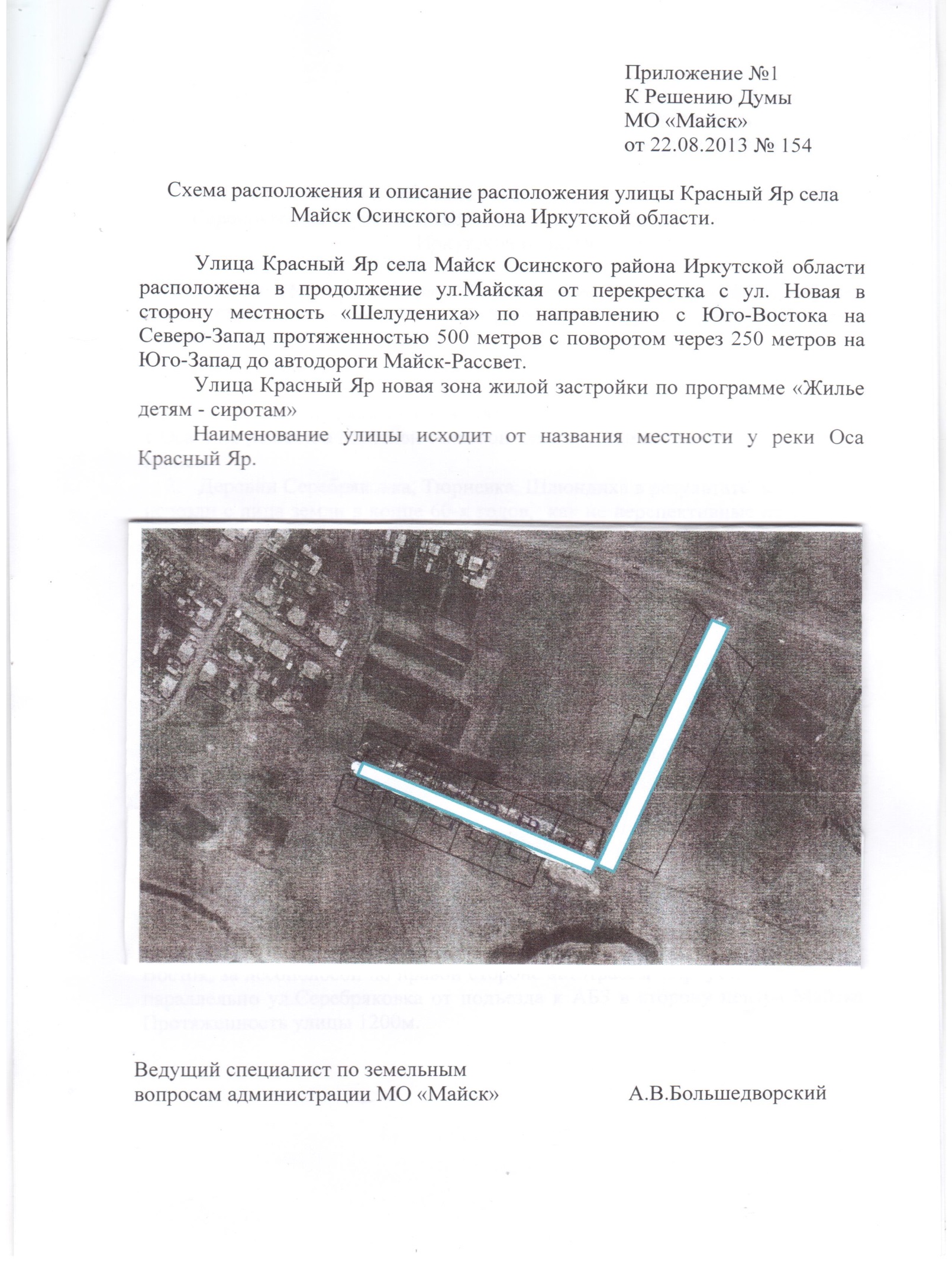 Приложение №2К Решению ДумыМО «Майск»от 22.08.2013 № 154Схема расположения и описание расположения улиц Нефтеразведчиков, Серебряковка, Тюрневка, Шлюндиха села Майск Осинского района Иркутской области.Улицы: Нефтеразведчиков, Серебряковка, Тюрневка, Шлюндиха села Майск Осинского района Иркутской области названы в целях сохранения памяти о наименовании населенных пунктов:Временный  рабочий поселок Нефтеразведчиков был построен в конце 50- х годов Криволугской экспедицией, в начале 80-х получил новое развитие, как поселок Агропромхимиков, в конце 90-х предприятие перебазировалась в с.Оса и по решению Майской сельской администрации «Сельхозхимия» была объединена в село Майск.    Деревни Серебряковка, Тюрневка, Шлюндиха в результате переселения исчезли с лица земли в конце 60-х годов,  как не перспективные населенные пункты.Улицы расположены в зоне новой индивидуальной застройки жилого фонда на поле «Над Сельхозхимией» площадью 58 га кадастровый квартал 85:05:05: 03 с расположением:ул. Нефтеразведчиков - от начала подъезда к АБЗ (отворот с автотрассы «Иркутск - Усть-Уда») до ул. Мичурина, протяженность - 950 м.;ул.Серебряковка – первая улица направлением с Юго-Запада на Северо-Восток, за лесополосой по правой стороне автотрассы «Иркутск – Усть-Уда» от подъезда к АБЗ до пересечения с переходом улиц Майская – Мичурина (у моста через р.Оса)  и по левой стороне автотрассы «Иркутск – Усть-Уда» от отворота  на автодорогу  «Майск-Рассвет» до  пересечения с переходом улиц Майская – Мичурина (у моста через р.Оса), (отрезок односторонней ул. Майская от №49 до №80 .) Протяженность улицы - 1600м.ул.Тюрневка – вторая улица направлением с Юго-Запада на Северо-Восток, за лесополосой по правой стороне автотрассы «Иркутск – Усть-Уда» параллельно ул.Серебряковка от подъезда к АБЗ в сторону центра Майска. Протяженность улицы - 1200м.ул.Шлюндиха – третья  улица направлением с Юго-Запада на Северо-Восток, за лесополосой по правой стороне автотрассы «Иркутск – Усть-Уда» параллельно ул.Серебряковка от подъезда к АБЗ в сторону центра Майска. Протяженность улицы - 1200м.Ведущий специалист по земельным вопросам администрации МО «Майск»			А.В.Большедворский	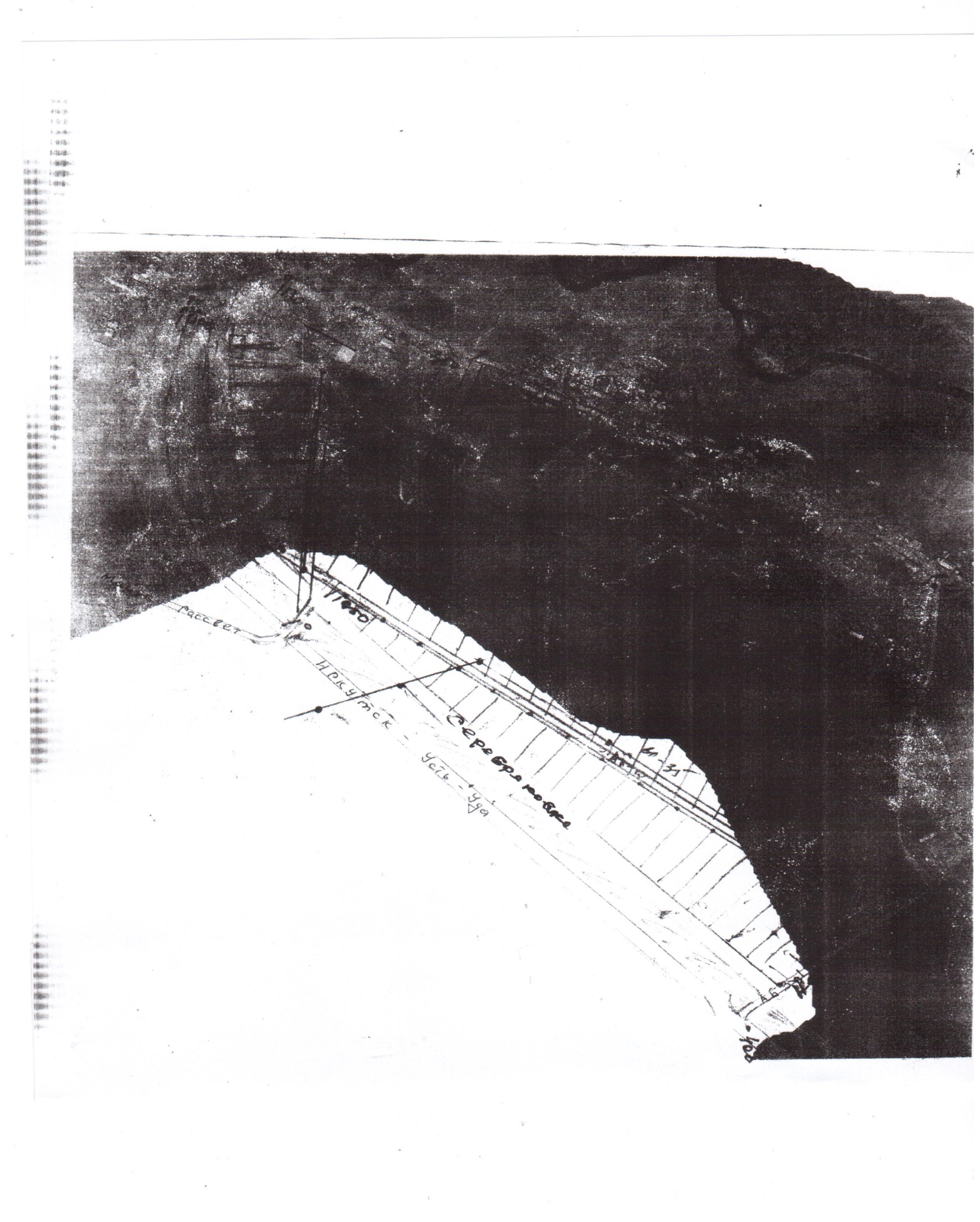 Ведущий специалист по земельнымвопросам администрации МО «Майск»                                 А.В. БольшедворскийРОССИЙСКАЯ ФЕДЕРАЦИЯИРКУТСКАЯ ОБЛАСЬОСИНСКИЙ РАЙОНДУМА МУНИЦИПАЛЬНОГО ОБРАЗОВАНИЯ «МАЙСК»50 сессия						           Второго созыва22.08.2013г.                                                                      с. МайскРЕШЕНИЕ №155«О внесении изменении в Решение Думы МО «Майск» от 15.12.12г. № 114 «О земельном налоге». В целях приведения нормативных актов поселения в соответствие действующего законодательства, на основании пункта 4 статьи 12 главы 1,  главы 31 Налогового кодекса РФ, пункта 2 части 1 статьи 14, пункта 3 части 10 статьи 35 Федерального закона № 131-ФЗ от  06.10.2003г. «Об организации местного самоуправления в Российской Федерации», руководствуясь пунктом 2 части 1 статьи 6 и пунктом 3 части 1 статьи 31 Устава муниципального образования «Майск»Дума муниципального образования «Майск» решила:Изложить статью 14 Решения Думы от 15.12.12 года № 114 «О земельном налоге» в новой редакции:Статья 14. Настоящее решение вступает в силу  по истечению одного месяца со дня официального опубликования  и  не ранее 01 января 2013 года.Настоящее Решение опубликовать в Вестнике МО «Майск»Настоящее Решение вступает в силу с момента опубликования в Вестнике МО «Майск» Председатель Думы МО «Майск»		                          А.И.СеребренниковНаименование       ПрограммыМуниципальная долгосрочная целевая программа «Пожарная безопасность и защита населения и территории Муниципального образования «Майск» Осинского района от чрезвычайных ситуаций на 2013 – 2015 годы» (далее – Программа)Основание             разработки ПрограммыФедеральный закон РФ "Об общих принципах организации      местного самоуправления в РФ" от 06.10.2003 № 131-ФЗ, Федеральный закон от 21 декабря 1994 года № 68-ФЗ "О защите населения и территорий от чрезвычайных ситуаций природного и техногенного характера"; Федеральный закон РФ "О пожарной безопасности" от  21.12.1994 № 69-ФЗ, Федеральный закон от 22.07.2008 N 123-ФЗ (ред. от 10.07.2012) "Технический регламент о требованиях пожарной безопасности", Генеральный план муниципального образования «Майск», утвержденного Решением Думы МО «Майск» от 27.12.2012г. №120  Заказчик ПрограммыАдминистрация муниципального образования «Майск»Разработчик           ПрограммыАдминистрация муниципального образования «Майск»Основные цели      ПрограммыОбеспечение первичных мер пожарной безопасности,  противопожарной защиты населенных пунктов на территории   муниципального образования «Майск», уменьшение   количества пожаров, гибели людей, травматизма и размера  материальных потерь от огня      Основные задачи  ПрограммыРешение вопросов организационно-правового, финансового,  материально-технического обеспечения первичных мер  пожарной безопасности в границах населенных пунктов  поселения, уменьшение количества пожаров, гибели людей,  травматизма и размера материальных потерь от огня Сроки реализации  Программы2013 – 2015 годы:1-й этап – 2013 год;2-й этап – 2014 год;3-й этап – 2015 годИсполнители         ПрограммыАдминистрация Муниципального образования «Майск»   Объемы и               источники финансирования ПрограммыРесурсное обеспечение Программы составляют средства из местного бюджета. Программа финансируется в пределах бюджетных средств, предусмотренных на ее реализацию в бюджете на очередной финансовый год и плановый период в пределах2013г. – 19,6 тыс.руб.2014г. – 74,2 тыс.руб.2015г. -  23,3 тыс.руб.Ожидаемые           конечные результаты реализации ПрограммыУкрепление пожарной безопасности территории  муниципального образования «Майск» усиление противопожарной защиты населенных пунктов, уменьшение количества пожаров, гибели людей, травматизма и размера   материальных потерь от огня.                           Система                  организации контроля за исполнением ПрограммыКонтроль за целевым использованием бюджетных средств осуществляется Думой муниципального образования «Майск» в соответствии с действующим законодательством№п/пНаименование подразделения пожарной охраны, место базированияЛичный состав, чел.Число пожарных автомобилей, ед.Расстояниедо самого ближнего / дальнего населенного пункта образования, км1ПЧ-45 (по охране с. Оса)5336,7 / 92Добровольная пожарная дружина (ДПД), с. Майск610 / 1№п/пНаименование мероприятияВсего затраттыс. руб.2013 г2014г.2015 г.1.Противопожарная пропагандаПротивопожарная пропагандаПротивопожарная пропагандаПротивопожарная пропагандаПротивопожарная пропаганда1.1Изготовление, заказ обучающего и информационного   материала, памяток пожарной  безопасности0,60,10,20,31.2Регулярное обновление стенда наглядной агитации в здании    администрации----1.3При проведении сходов граждан информировать их о правилах противопожарной  безопасности----1.4Рейдовые мероприятия по проверке противопожарного      состояния и разъяснению мер    пожарной безопасности (транспортные расходы)----1.5Проводить серии обучающих встреч с жителями сельского поселения   посезонно (подготовка к весенне-летнему и подготовка к  зимнему сезону)----2.Организация тушения пожаров на территории Муниципального образования «Майск»Организация тушения пожаров на территории Муниципального образования «Майск»Организация тушения пожаров на территории Муниципального образования «Майск»Организация тушения пожаров на территории Муниципального образования «Майск»Организация тушения пожаров на территории Муниципального образования «Майск»2.1Оборудование подъездных путей к водоемам7,52,52,52,52.2Замена и ремонт пожарных гидрантов водонапорных башен105,02,52,52.3Мероприятия, исключающие возможность переброса огня от лесных пожаров на населенные пункты и сельхозпалы                                 8,02,03,03,03Приобретение первичных средств пожаротушенияПриобретение первичных средств пожаротушенияПриобретение первичных средств пожаротушенияПриобретение первичных средств пожаротушенияПриобретение первичных средств пожаротушения3.1      Приобретение огнетушителей  ----4Устранение причин и условий, способствующих нарушению правил ПБУстранение причин и условий, способствующих нарушению правил ПБУстранение причин и условий, способствующих нарушению правил ПБУстранение причин и условий, способствующих нарушению правил ПБУстранение причин и условий, способствующих нарушению правил ПБ4.1Установка пожарной сигнализации   50-50-4.2Противопожарная обработка деревянных конструкций чердака здания администрации.10,0--5,04.3Замеры сопротивления  электропроводки,6,0-6,0-4.4Мероприятия по защите населения и территорий от чрезвычайных ситуаций30,010,010,010,0Итого:117,119,674,223,3Источник финансирования Программы–средства муниципального бюджета муниципального образования «Майск».Источник финансирования Программы–средства муниципального бюджета муниципального образования «Майск».Источник финансирования Программы–средства муниципального бюджета муниципального образования «Майск».Источник финансирования Программы–средства муниципального бюджета муниципального образования «Майск».Источник финансирования Программы–средства муниципального бюджета муниципального образования «Майск».Источник финансирования Программы–средства муниципального бюджета муниципального образования «Майск».Приложение 1 к Решению Думы МО "Майск" " О бюджете на 2013 год и плановый период 2014 и 2015 годов"                    "____" _________2012 гПриложение 1 к Решению Думы МО "Майск" " О бюджете на 2013 год и плановый период 2014 и 2015 годов"                    "____" _________2012 гПриложение 1 к Решению Думы МО "Майск" " О бюджете на 2013 год и плановый период 2014 и 2015 годов"                    "____" _________2012 гПриложение 1 к Решению Думы МО "Майск" " О бюджете на 2013 год и плановый период 2014 и 2015 годов"                    "____" _________2012 гПриложение 1 к Решению Думы МО "Майск" " О бюджете на 2013 год и плановый период 2014 и 2015 годов"                    "____" _________2012 гПриложение 1 к Решению Думы МО "Майск" " О бюджете на 2013 год и плановый период 2014 и 2015 годов"                    "____" _________2012 гПоступления доходов в местный бюджет муниципального образования Поступления доходов в местный бюджет муниципального образования Поступления доходов в местный бюджет муниципального образования Поступления доходов в местный бюджет муниципального образования Поступления доходов в местный бюджет муниципального образования                                  "Майск" на  2013гг                                 "Майск" на  2013гг                                 "Майск" на  2013гг                                 "Майск" на  2013ггКод БКНаименованиеНаименованиеНаименованиеНаименование20131 00 00000 00 0000 000 Налоговые и не налоговые доходыНалоговые и не налоговые доходыНалоговые и не налоговые доходыНалоговые и не налоговые доходы1115,001 01 00000 00 0000 000Налог на прибыль доходыНалог на прибыль доходыНалог на прибыль доходыНалог на прибыль доходы1115,001 01 01000 00 0000 000Налог на прибыль организацииНалог на прибыль организацииНалог на прибыль организацииНалог на прибыль организации250,001 01 02010 01 0000 110Налог на доходы физических лиц с доходов источником которых является налоговый агент, за исключением доходов, в отношении которых исчисление и уплата налога осуществляется в соответствии со статьями 227, 227.1 и 228 Налогового кодекса Российской ФедерацииНалог на доходы физических лиц с доходов источником которых является налоговый агент, за исключением доходов, в отношении которых исчисление и уплата налога осуществляется в соответствии со статьями 227, 227.1 и 228 Налогового кодекса Российской ФедерацииНалог на доходы физических лиц с доходов источником которых является налоговый агент, за исключением доходов, в отношении которых исчисление и уплата налога осуществляется в соответствии со статьями 227, 227.1 и 228 Налогового кодекса Российской ФедерацииНалог на доходы физических лиц с доходов источником которых является налоговый агент, за исключением доходов, в отношении которых исчисление и уплата налога осуществляется в соответствии со статьями 227, 227.1 и 228 Налогового кодекса Российской Федерации2501 05 00000 00 0000 000НАЛОГИ НА СОВОКУПНЫЙ ДОХОДНАЛОГИ НА СОВОКУПНЫЙ ДОХОДНАЛОГИ НА СОВОКУПНЫЙ ДОХОДНАЛОГИ НА СОВОКУПНЫЙ ДОХОД20,001 05 03020 01 0000 110Единый сельскохозяйственный налогЕдиный сельскохозяйственный налогЕдиный сельскохозяйственный налогЕдиный сельскохозяйственный налог201 06 00000 00 0000 000НАЛОГИ НА ИМУЩЕСТВОНАЛОГИ НА ИМУЩЕСТВОНАЛОГИ НА ИМУЩЕСТВОНАЛОГИ НА ИМУЩЕСТВО385,001 06 01030 10 0000 110Налог на имущество физических лиц, взимаемый по ставкам, применяемым к объектам налогообложения, расположенным в границах поселений.Налог на имущество физических лиц, взимаемый по ставкам, применяемым к объектам налогообложения, расположенным в границах поселений.Налог на имущество физических лиц, взимаемый по ставкам, применяемым к объектам налогообложения, расположенным в границах поселений.Налог на имущество физических лиц, взимаемый по ставкам, применяемым к объектам налогообложения, расположенным в границах поселений.51 06 06000 00 0000 110ЗЕМЕЛЬНЫЙ НАЛОГЗЕМЕЛЬНЫЙ НАЛОГЗЕМЕЛЬНЫЙ НАЛОГЗЕМЕЛЬНЫЙ НАЛОГ380,001 06 06013 10 0000 110Земельный налог, взимаемый по ставкам, установленным в соответствии с подпунктом 1 пункта 1 статьи 394 Налогового кодекса Российской Федерации и применяемым к объектам налогообложения, расположенным в границах поселений.Земельный налог, взимаемый по ставкам, установленным в соответствии с подпунктом 1 пункта 1 статьи 394 Налогового кодекса Российской Федерации и применяемым к объектам налогообложения, расположенным в границах поселений.Земельный налог, взимаемый по ставкам, установленным в соответствии с подпунктом 1 пункта 1 статьи 394 Налогового кодекса Российской Федерации и применяемым к объектам налогообложения, расположенным в границах поселений.Земельный налог, взимаемый по ставкам, установленным в соответствии с подпунктом 1 пункта 1 статьи 394 Налогового кодекса Российской Федерации и применяемым к объектам налогообложения, расположенным в границах поселений.601 06 06023 10 0000 110Земельный налог, взимаемый по ставкам, установленным в соответствии с подпунктом 2 пункта 1 статьи 394 Налогового кодекса Российской Федерации и применяемым к объектам налогообложения, расположенным в границах поселений.Земельный налог, взимаемый по ставкам, установленным в соответствии с подпунктом 2 пункта 1 статьи 394 Налогового кодекса Российской Федерации и применяемым к объектам налогообложения, расположенным в границах поселений.Земельный налог, взимаемый по ставкам, установленным в соответствии с подпунктом 2 пункта 1 статьи 394 Налогового кодекса Российской Федерации и применяемым к объектам налогообложения, расположенным в границах поселений.Земельный налог, взимаемый по ставкам, установленным в соответствии с подпунктом 2 пункта 1 статьи 394 Налогового кодекса Российской Федерации и применяемым к объектам налогообложения, расположенным в границах поселений.3201 11 00000 00 0000 000 ДОХОДЫ ОТ  ИСПОЛЬЗОВАНИЯ ИМУЩЕСТВА, НАХОДЯЩЕГОСЯ В ГОСУДАРСТВЕННОЙ СОБСТВЕННОСТИ ДОХОДЫ ОТ  ИСПОЛЬЗОВАНИЯ ИМУЩЕСТВА, НАХОДЯЩЕГОСЯ В ГОСУДАРСТВЕННОЙ СОБСТВЕННОСТИ ДОХОДЫ ОТ  ИСПОЛЬЗОВАНИЯ ИМУЩЕСТВА, НАХОДЯЩЕГОСЯ В ГОСУДАРСТВЕННОЙ СОБСТВЕННОСТИ ДОХОДЫ ОТ  ИСПОЛЬЗОВАНИЯ ИМУЩЕСТВА, НАХОДЯЩЕГОСЯ В ГОСУДАРСТВЕННОЙ СОБСТВЕННОСТИ 300,001 11 05013 10 0000 120Доходы, получаемые в виде арендной платы за земельные участки, государственная собственность на которые не разграничена и которые находятся в границах поселений, а так же средства от продажи права на заключение договоров аренды указанных земельных участков.Доходы, получаемые в виде арендной платы за земельные участки, государственная собственность на которые не разграничена и которые находятся в границах поселений, а так же средства от продажи права на заключение договоров аренды указанных земельных участков.Доходы, получаемые в виде арендной платы за земельные участки, государственная собственность на которые не разграничена и которые находятся в границах поселений, а так же средства от продажи права на заключение договоров аренды указанных земельных участков.Доходы, получаемые в виде арендной платы за земельные участки, государственная собственность на которые не разграничена и которые находятся в границах поселений, а так же средства от продажи права на заключение договоров аренды указанных земельных участков.300,00Неналоговые доходыНеналоговые доходыНеналоговые доходыНеналоговые доходы160,002 00 00000 00 0000 000БЕЗВОЗМЕЗДНЫЕ ПОСТУПЛЕНИЯБЕЗВОЗМЕЗДНЫЕ ПОСТУПЛЕНИЯБЕЗВОЗМЕЗДНЫЕ ПОСТУПЛЕНИЯБЕЗВОЗМЕЗДНЫЕ ПОСТУПЛЕНИЯ6720,402 02 00000 00 0000 000Безвозмездные поступления от других бюджетов бюджетной системы Российской ФедерацииБезвозмездные поступления от других бюджетов бюджетной системы Российской ФедерацииБезвозмездные поступления от других бюджетов бюджетной системы Российской ФедерацииБезвозмездные поступления от других бюджетов бюджетной системы Российской Федерации6720,42 02 01001 10 0000 151Дотации бюджетам поселений на выравнивание  бюджетной обеспеченностиДотации бюджетам поселений на выравнивание  бюджетной обеспеченностиДотации бюджетам поселений на выравнивание  бюджетной обеспеченностиДотации бюджетам поселений на выравнивание  бюджетной обеспеченности17952 02 02000 00 0000 151Субсидии бюджетам субъектов Российской Федерации и муниципальных образований Субсидии бюджетам субъектов Российской Федерации и муниципальных образований Субсидии бюджетам субъектов Российской Федерации и муниципальных образований Субсидии бюджетам субъектов Российской Федерации и муниципальных образований 4540,92 02 02999 10 0000 151Прочие субсидии  бюджетам поселенийПрочие субсидии  бюджетам поселенийПрочие субсидии  бюджетам поселенийПрочие субсидии  бюджетам поселений4540,92 02 03000 00 0000 151Субвенции от других бюджетов бюджетной системы РФСубвенции от других бюджетов бюджетной системы РФСубвенции от других бюджетов бюджетной системы РФСубвенции от других бюджетов бюджетной системы РФ96,52 02 03015 10 0000 151Субвенции бюджетам поселений на осуществление первичного воинского учета на территориях, где отсутствуют военные коммисариатыСубвенции бюджетам поселений на осуществление первичного воинского учета на территориях, где отсутствуют военные коммисариатыСубвенции бюджетам поселений на осуществление первичного воинского учета на территориях, где отсутствуют военные коммисариатыСубвенции бюджетам поселений на осуществление первичного воинского учета на территориях, где отсутствуют военные коммисариаты65,92 02 03024 10 0000 151Субвенции на осуществление отдельных областных государственных полномочий по регулированию тарифов на товары и услуги организации коммунального комплексаСубвенции на осуществление отдельных областных государственных полномочий по регулированию тарифов на товары и услуги организации коммунального комплексаСубвенции на осуществление отдельных областных государственных полномочий по регулированию тарифов на товары и услуги организации коммунального комплексаСубвенции на осуществление отдельных областных государственных полномочий по регулированию тарифов на товары и услуги организации коммунального комплекса30,62 02 04999 10 0000 151Прочие межбюджетные трансферты, передаваемые бюджетам поселенийПрочие межбюджетные трансферты, передаваемые бюджетам поселенийПрочие межбюджетные трансферты, передаваемые бюджетам поселенийПрочие межбюджетные трансферты, передаваемые бюджетам поселений288Всего7835,40Главный специалист финансового отдела администрации МО "Майск"                                           Н.И.БрянцеваГлавный специалист финансового отдела администрации МО "Майск"                                           Н.И.БрянцеваГлавный специалист финансового отдела администрации МО "Майск"                                           Н.И.БрянцеваГлавный специалист финансового отдела администрации МО "Майск"                                           Н.И.БрянцеваГлавный специалист финансового отдела администрации МО "Майск"                                           Н.И.БрянцеваГлавный специалист финансового отдела администрации МО "Майск"                                           Н.И.Брянцева                                                                      Приложение № 5 к решению Думы МО "Майск" "О  бюджете МО "Майск" на 2013 год и плановый период 2014 и 2015 годов""___" ____________2012 г.                                                                      Приложение № 5 к решению Думы МО "Майск" "О  бюджете МО "Майск" на 2013 год и плановый период 2014 и 2015 годов""___" ____________2012 г.                                                                      Приложение № 5 к решению Думы МО "Майск" "О  бюджете МО "Майск" на 2013 год и плановый период 2014 и 2015 годов""___" ____________2012 г.                                                                      Приложение № 5 к решению Думы МО "Майск" "О  бюджете МО "Майск" на 2013 год и плановый период 2014 и 2015 годов""___" ____________2012 г.                                                                      Приложение № 5 к решению Думы МО "Майск" "О  бюджете МО "Майск" на 2013 год и плановый период 2014 и 2015 годов""___" ____________2012 г.                                                                      Приложение № 5 к решению Думы МО "Майск" "О  бюджете МО "Майск" на 2013 год и плановый период 2014 и 2015 годов""___" ____________2012 г.                                                                      Приложение № 5 к решению Думы МО "Майск" "О  бюджете МО "Майск" на 2013 год и плановый период 2014 и 2015 годов""___" ____________2012 г.Распределение бюджетных ассигновании на 2013 годРаспределение бюджетных ассигновании на 2013 годРаспределение бюджетных ассигновании на 2013 годРаспределение бюджетных ассигновании на 2013 годпо разделам и подразделам функциональной классификации расходов по разделам и подразделам функциональной классификации расходов по разделам и подразделам функциональной классификации расходов по разделам и подразделам функциональной классификации расходов по разделам и подразделам функциональной классификации расходов бюджета бюджета бюджета Наименование Наименование Наименование РзПрз20132013Общегосударственные вопросыОбщегосударственные вопросыОбщегосударственные вопросы01005181,185181,18Функционирование высшего должностного лица субъекта Российской Федерации и муниципального образования Функционирование высшего должностного лица субъекта Российской Федерации и муниципального образования Функционирование высшего должностного лица субъекта Российской Федерации и муниципального образования 0102653,93653,93Функционирование законодательных (представительных) органов государственной власти и представительных органов муниципальных образовании Функционирование законодательных (представительных) органов государственной власти и представительных органов муниципальных образовании Функционирование законодательных (представительных) органов государственной власти и представительных органов муниципальных образовании 010355Функционирование Правительства РФ, высших  исполнительных органов государственной власти  субъектов  РФ, местных администрацийФункционирование Правительства РФ, высших  исполнительных органов государственной власти  субъектов  РФ, местных администрацийФункционирование Правительства РФ, высших  исполнительных органов государственной власти  субъектов  РФ, местных администраций01044370,854370,85Обеспечение проведения выборов и референдумовОбеспечение проведения выборов и референдумовОбеспечение проведения выборов и референдумов0107141,4141,4Резервные фондыРезервные фондыРезервные фонды01111010Национальная оборонаНациональная оборонаНациональная оборона020065,965,9Мобилизационная и вневойсковая подготовкаМобилизационная и вневойсковая подготовкаМобилизационная и вневойсковая подготовка020365,965,9Национальная безопасностьНациональная безопасностьНациональная безопасность030029,629,6Муниципальная целевая программа "Пожарная безопасность и защита населения и территории муниципального образования "Майск" от чрезвычайных ситуации на 2013-2015гг. Муниципальная целевая программа "Пожарная безопасность и защита населения и территории муниципального образования "Майск" от чрезвычайных ситуации на 2013-2015гг. Муниципальная целевая программа "Пожарная безопасность и защита населения и территории муниципального образования "Майск" от чрезвычайных ситуации на 2013-2015гг. 031019,619,6Другие вопросы в области национальной безопасности и правоохранительной деятельностиДругие вопросы в области национальной безопасности и правоохранительной деятельностиДругие вопросы в области национальной безопасности и правоохранительной деятельности03141010Национальная экономикаНациональная экономикаНациональная экономика0400527,9527,9Общеэкономические вопросыОбщеэкономические вопросыОбщеэкономические вопросы0401129,4129,4Водное хозяйствоВодное хозяйствоВодное хозяйство040655Дорожное хозяйствоДорожное хозяйствоДорожное хозяйство0409352,07352,07Другие вопросы в области национальной экономикиДругие вопросы в области национальной экономикиДругие вопросы в области национальной экономики041241,441,4Жилищно-коммунальное хозяйствоЖилищно-коммунальное хозяйствоЖилищно-коммунальное хозяйство0500398,6398,6Комунальное хозяиствоКомунальное хозяиствоКомунальное хозяиство0502388,57388,57БлагоустроиствоБлагоустроиствоБлагоустроиство05031010Культура, кинематографияКультура, кинематографияКультура, кинематография08001684,71684,7КультураКультураКультура08011684,71684,7Обслуживание государственного и муниципального долгаОбслуживание государственного и муниципального долгаОбслуживание государственного и муниципального долга13003,33,3РасходыРасходыРасходы13013,33,3Обслуживание внутреннего долгаОбслуживание внутреннего долгаОбслуживание внутреннего долга13013,33,3ИтогоИтогоИтого7891,157891,15Главный специалист финансового отдела МО "Майск"                                  Н.И.БрянцеваГлавный специалист финансового отдела МО "Майск"                                  Н.И.БрянцеваГлавный специалист финансового отдела МО "Майск"                                  Н.И.БрянцеваГлавный специалист финансового отдела МО "Майск"                                  Н.И.БрянцеваГлавный специалист финансового отдела МО "Майск"                                  Н.И.БрянцеваГлавный специалист финансового отдела МО "Майск"                                  Н.И.БрянцеваГлавный специалист финансового отдела МО "Майск"                                  Н.И.БрянцеваПриложение № 7  к решению Думы МО "Майск" Приложение № 7  к решению Думы МО "Майск" Приложение № 7  к решению Думы МО "Майск" Приложение № 7  к решению Думы МО "Майск" Приложение № 7  к решению Думы МО "Майск"  "О бюджете МО "Майск" на 2013 год и плановый период 2014 и 2015 годов" "О бюджете МО "Майск" на 2013 год и плановый период 2014 и 2015 годов" "О бюджете МО "Майск" на 2013 год и плановый период 2014 и 2015 годов" "О бюджете МО "Майск" на 2013 год и плановый период 2014 и 2015 годов" "О бюджете МО "Майск" на 2013 год и плановый период 2014 и 2015 годов" "О бюджете МО "Майск" на 2013 год и плановый период 2014 и 2015 годов" "О бюджете МО "Майск" на 2013 год и плановый период 2014 и 2015 годов""_______" _________________________2012 г.    № _____"_______" _________________________2012 г.    № _____"_______" _________________________2012 г.    № _____"_______" _________________________2012 г.    № _____"_______" _________________________2012 г.    № _____Распределение бюджетных ассигнований на 2013 год по разделам, подразделам, целевым статьям  и видам расходовРаспределение бюджетных ассигнований на 2013 год по разделам, подразделам, целевым статьям  и видам расходовРаспределение бюджетных ассигнований на 2013 год по разделам, подразделам, целевым статьям  и видам расходовРаспределение бюджетных ассигнований на 2013 год по разделам, подразделам, целевым статьям  и видам расходовРаспределение бюджетных ассигнований на 2013 год по разделам, подразделам, целевым статьям  и видам расходовРаспределение бюджетных ассигнований на 2013 год по разделам, подразделам, целевым статьям  и видам расходовРаспределение бюджетных ассигнований на 2013 год по разделам, подразделам, целевым статьям  и видам расходовРаспределение бюджетных ассигнований на 2013 год по разделам, подразделам, целевым статьям  и видам расходовРаспределение бюджетных ассигнований на 2013 год по разделам, подразделам, целевым статьям  и видам расходовРаспределение бюджетных ассигнований на 2013 год по разделам, подразделам, целевым статьям  и видам расходовРаспределение бюджетных ассигнований на 2013 год по разделам, подразделам, целевым статьям  и видам расходовРаспределение бюджетных ассигнований на 2013 год по разделам, подразделам, целевым статьям  и видам расходовНаименованиеРзПРЦСРВР2 013ВСЕГО7891,15ОБЩЕГОСУДАРСТВЕННЫЕ ВОПРОСЫ015181,18Функционирование высшего должностного лица субъекта Российской Федерации и муниципального образования0102653,93Руководство и управление в сфере установленных функций органов государственной власти субъектов Российской Федерации  и органов местного самоуправления0102000 00 00653,93Глава муниципального образования0102002 03 00100653,93Расходы на выплаты персоналу государственных органов 0102002 03 00120653,93Фонд оплаты труда и страховые взносы 0102002 03 00121653,93Функционирование законодательных (представительных) органов государственной власти и представительных органов муниципальных образований01035,00Руководство и управление в сфере установленных функций органов государственной власти субъектов Российской Федерации  и органов местного самоуправления0103002 00 005,00Центральный аппарат0103002 04 005,00Закупка товаров, работ и услуг для государственных нужд0103002 04 002005,00Иные закупки товаров, работ и услуг для государственных нужд0103002 04 002405,00Прочая закупка товаров, работ и услуг для государственных нужд0103002 04 002445,00Функционирование Правительства Российской Федерации, высших исполнительных органов государственной власти субъектов Российской Федерации, местных администраций 01044370,85Руководство и управление в сфере установленных функций органов государственной власти субъектов Российской Федерации  и органов местного самоуправления0104002 00 004370,85Центральный аппарат0104002 04 004370,85Расходы на выплаты персоналу в целях обеспечения выполнения функций государственными органами, казенными учреждениями, органами управления государственными внебюджетными фондами   01 04002 04 001004370,85Расходы на выплаты персоналу государственных органов 0104002 04 00 1204370,85Фонд оплаты труда и страховые взносы 0104002 04 001212964,95Закупка товаров, работ и услуг для государственных нужд0104002 04 002001405,90Инные закупки товаров, работ и услуг для государственных нужд0104002 04 002401405,90Закупка товаров, работ, услуг в сфере информационно -комуникационных технолоий0104002 04 00242693,00Поступление нефинансовых активов0104002 04 00 244712,90Обеспечение проведения выборов и референдумов0107141,40Закупка товаров, работ и услуг для государственных нужд0107020 00 02 200Инные закупки товаров, работ и услуг для государственных нужд0107020 00 02 240141,40Прочая закупка товаров, работ и услуг для государственных нужд0107020 00 02244141,40Резервные фонды011110,00Резервные фонды 0111070 05 0010,00Резервные средства 0111070 05 0087010,00НАЦИОНАЛЬНАЯ ОБОРОНА0265,90Мобилизационная и вневойсковая подготовка 020365,90Осуществление первичного воинского учета на территориях, где отсутствуют военные комиссариаты0203001 36 0065,90Расходы на выплаты персоналу в целях обеспечения выполнения функций государственными органами, казенными учреждениями, органами управления государственными внебюджетными фондами   0203001 36 0010065,90Расходы на выплаты персоналу государственных органов 0203001 36 0012065,90Фонд оплаты труда и страховые взносы 0203001 36 0012165,90НАЦИОНАЛЬНАЯ БЕЗОПАСНОСТЬ0329,60Муниципальная целевая программа "Пожарная безопасность и защита населения и территории муниципального образования "Майск" от чрезвычайных ситуации на 2013-2015гг. 031019,60Закупка товаров, работ и услуг для государственных нужд0310Иные закупки товаров, работ и услуг для государственных нужд0310795 00 03Расходы0310795 00 0324019,60Поступление нефинансовых активов0310795 00 0324419,60Другие вопросы в области национальной безопасности 031410,00Муниципальная целевая программа "Профилактика терроризма и экстремизма, а также минимизация и (или) ликвидация последствий терроризма и экстремизма на территории муниципального образования "Майск" на период 2012-2014гг".0314795 60 0110,00Закупка товаров, работ и услуг для государственных нужд0314795 60 0120010,00Иные закупки товаров, работ и услуг для государственных нужд0314795 60 0124010,00Прочая закупка товаров, работ и услуг для государственных нужд0314795 60 0124410,00НАЦИОНАЛЬНАЯ ЭКОНОМИКА04527,90Общеэкономические вопросы0401Расходы на выплаты персоналу в целях обеспечения выполнения функций государственными органами, казенными учреждениями, органами управления государственными внебюджетными фондами   0401002420030,60Закупка товаров, работ и услуг для государственных нужд0401002420010030,60Расходы на выплаты персоналу государственных органов 0401002420012030,60Фонд оплаты труда и страховые взносы 04010020420012130,60Закупка товаров, работ для государственных нужд04010020420020098,83Закупка товаров, работ и услуг для государственных (муниципальных) услуг  0401593000024098,83Прочая закупка товаров, работ и услуг для государственных нужд0401593000024498,83Закупка товаров, работ и услуг для государственных (муниципальных) услуг  0406280 04 00 2405,00Прочая закупка товаров, работ и услуг для государственных нужд0406280 04 00 2445,00Дорожное хозяйство (дорожные фонды)0409352,07Строительство и содержание автомобильных дорог и инженерных сооружений на них в границах округов и поселений в рамках благоустройства0409795 00 00352,07Закупка товаров, работ для государственных нужд0409 795 00 00200Закупка товаров, работ и услуг для государственных (муниципальных) услуг  0409795 00 00240352,07Прочая закупка товаров, работ и услуг для государственных нужд0409795 00 00244352,07Другие вопросы в области национальной экономики041241,40Закупка товаров, работ для государственных нужд0412340 03 0020041,40Закупка товаров, работ и услуг для государственных (муниципальных) услуг  0412340 03 0024041,40Прочая закупка товаров, работ и услуг для государственных нужд0412340 03 0024441,40ЖИЛИЩНО-КОММУНАЛЬНОЕ ХОЗЯЙСТВО05398,57Коммунальное хозяйство0502120,70Целевая программа "Энергосбережение" на 2011-20150502795 00 05120,70Закупка товаров, работ для государственных нужд0502795 00 05200Закупка товаров, работ и услуг для государственных (муниципальных) услуг  0502795 00 05240120,70Закупка товаров, работ, услуг в сфере информационно -коммуникационных технологий0502795 00 05242120,70Закупка товаров, работ для государственных нужд0502000 00 00200Закупка товаров, работ и услуг для государственных (муниципальных) услуг  0502000 00 00240267,87Закупка товаров, работ, услуг в сфере информационно -коммуникационных технологий0502000 00 00242267,87Уличное освещение 0503795 00 0010,00Закупка товаров, работ и услуг для государственных нужд0503795 00 0020010,00Иные закупки товаров, работ и услуг для государственных нужд0503795 00 0024010,00Прочая закупка товаров, работ и услуг для государственных нужд0503795 00 0024410,00Выполнение функций органами местного самоуправления0503795 00 0024410,00Расходы0503795 00 0024410,00Работы, услуги по содержанию имущества0503795 00 0024410,00КУЛЬТУРА И КИНЕМАТОГРАФИЯ081684,70Культура08011684,70Предоставление субсидий бюджетным, автономным и иным некоммерческим организациям 0801440 00 006001684,70Субсидии бюджетным учреждениям 0801440 99 006101416,70Субсидии бюджетным учреждениям на финансовое обеспечение муниципального задания на оказание муниципальных услуг (выполнение работ)0801440 99 006111416,70Безвозмездные и безвозвратные перечисления 0801440 99 006111416,70Библиотека 0801442 99 00268,00Субсидии бюджетным учреждениям 0801442 99 00610268,00Субсидии бюджетным учреждениям на финансовое обеспечение муниципального задания на оказание муниципальных услуг (выполнение работ)0801442 99 00610268,00Безвозмездные и безвозвратные перечисления государственным и муниципальным организациям 0801442 99 00611268,00Обслуживание государственного и муниципального долга1301065 03 003,30Расходы1301065 03 007003,30Обслуживание внутреннего долга1301065 03 007303,30Главный специалист фин.отдела администрации      МО "Майск"Н.И.БрянцеваН.И.БрянцеваПриложение № 9  к решению Думы МО "Майск" Приложение № 9  к решению Думы МО "Майск" Приложение № 9  к решению Думы МО "Майск" Приложение № 9  к решению Думы МО "Майск" Приложение № 9  к решению Думы МО "Майск"  "О бюджете МО "Майск" на 2013 год и плановый период 2014 и 2015 годов" "О бюджете МО "Майск" на 2013 год и плановый период 2014 и 2015 годов" "О бюджете МО "Майск" на 2013 год и плановый период 2014 и 2015 годов" "О бюджете МО "Майск" на 2013 год и плановый период 2014 и 2015 годов" "О бюджете МО "Майск" на 2013 год и плановый период 2014 и 2015 годов" "О бюджете МО "Майск" на 2013 год и плановый период 2014 и 2015 годов" "О бюджете МО "Майск" на 2013 год и плановый период 2014 и 2015 годов"ВЕДОМСТВЕННАЯ СТРУКТУРА РАСХОДОВ БЮДЖЕТАВЕДОМСТВЕННАЯ СТРУКТУРА РАСХОДОВ БЮДЖЕТАВЕДОМСТВЕННАЯ СТРУКТУРА РАСХОДОВ БЮДЖЕТАВЕДОМСТВЕННАЯ СТРУКТУРА РАСХОДОВ БЮДЖЕТАВЕДОМСТВЕННАЯ СТРУКТУРА РАСХОДОВ БЮДЖЕТАВЕДОМСТВЕННАЯ СТРУКТУРА РАСХОДОВ БЮДЖЕТАВЕДОМСТВЕННАЯ СТРУКТУРА РАСХОДОВ БЮДЖЕТАВЕДОМСТВЕННАЯ СТРУКТУРА РАСХОДОВ БЮДЖЕТАМУНИЦИПАЛЬНОГО ОБРАЗОВАНИЯ "Майск"  на 2013 год.МУНИЦИПАЛЬНОГО ОБРАЗОВАНИЯ "Майск"  на 2013 год.МУНИЦИПАЛЬНОГО ОБРАЗОВАНИЯ "Майск"  на 2013 год.МУНИЦИПАЛЬНОГО ОБРАЗОВАНИЯ "Майск"  на 2013 год.МУНИЦИПАЛЬНОГО ОБРАЗОВАНИЯ "Майск"  на 2013 год.МУНИЦИПАЛЬНОГО ОБРАЗОВАНИЯ "Майск"  на 2013 год.МУНИЦИПАЛЬНОГО ОБРАЗОВАНИЯ "Майск"  на 2013 год.МУНИЦИПАЛЬНОГО ОБРАЗОВАНИЯ "Майск"  на 2013 год.НаименованиеГлаваРзПРЦСРВРЭКР2 013ВСЕГО7891,15ОБЩЕГОСУДАРСТВЕННЫЕ ВОПРОСЫ121015181,18Функционирование высшего должностного лица субъекта Российской Федерации и муниципального образования1210102653,93Руководство и управление в сфере установленных функций органов государственной власти субъектов Российской Федерации  и органов местного самоуправления1210102000 00 00653,93Глава муниципального образования1210102002 03 00100653,93Расходы на выплаты персоналу государственных органов 1210102002 03 00120653,93Фонд оплаты труда и страховые взносы 1210102002 03 00121653,93Расходы 1210102002 03 00121200653,93Оплата труда и начисления на оплату труда1210102002 03 00121210653,93Заработная плата1210102002 03 00121211502,27Начисление на оплату труда1210102002 03 00121213151,66Функционирование законодательных (представительных) органов государственной власти и представительных органов муниципальных образований12101035,00Руководство и управление в сфере установленных функций органов государственной власти субъектов Российской Федерации  и органов местного самоуправления1210103002 00 005,00Центральный аппарат1210103002 04 005,00Закупка товаров, работ и услуг для государственных нужд1210103002 04 002005,00Иные закупки товаров, работ и услуг для государственных нужд1210103002 04 002405,00Прочая закупка товаров, работ и услуг для государственных нужд1210103002 04 002445,00Прочая закупка товаров, работ и услуг для государственных нужд1210103002 04 002445,00Поступление нефинансовых активов1210103002 04 002443005,00Увеличение стоимости нематериальных активов1210103002 04 002443405,00Функционирование Правительства Российской Федерации, высших исполнительных органов государственной власти субъектов Российской Федерации, местных администраций 12101044370,85Руководство и управление в сфере установленных функций органов государственной власти субъектов Российской Федерации  и органов местного самоуправления1210104002 00 004370,85Центральный аппарат1210104002 04 004370,85Расходы на выплаты персоналу в целях обеспечения выполнения функций государственными органами, казенными учреждениями, органами управления государственными внебюджетными фондами   12101 04002 04 001004370,85Расходы на выплаты персоналу государственных органов 1210104002 04 00 1204370,85Фонд оплаты труда и страховые взносы 1210104002 04 001214370,85Расходы1210104002 04 001212004370,85Оплата труда и начисления на оплату труда1210104002 04 001212102964,95Заработная плата1210104002 04 001212112354,95Начисления на выплаты по оплате труда1210104002 04 00121213610,00Закупка товаров, работ и услуг для государственных нужд1210104002 04 00200693,00Иные закупки товаров, работ и услуг для государственных нужд1210104002 04 00240693,00Закупка товаров, работ, услуг в сфере информационно - коммуникационных технологий 1210104002 04 00242Оплата работ, услуг1210104002 04 00242220693,00Услуги связи1210104002 04 0024222140,00Прочая закупка товаров, работ и услуг для государственных нужд1210104002 04 00244Коммунальные услуги1210104002 04 00244223348,00Работы, услуги по содержанию имущества1210104002 04 00244225108,00Прочие работы, услуги1210104002 04 00244226153,00Прочие расходы1210104002 04 0024429044,00Поступление нефинансовых активов1210104002 04 00244300712,90Увеличение стоимости основных средств1210104002 04 00 244310438,00Увеличение стоимости нематериальных активов1210104002 04 00244340274,90Обеспечение проведения выборов и референдумов1210107141,40Закупка товаров, работ и услуг для государственных нужд1210107020 00 02 200Иные закупки товаров, работ и услуг для государственных нужд1210107020 00 02 240141,40Прочая закупка товаров, работ и услуг для государственных нужд1210107020 00 02244141,40Расходы1210107020 00 02244200141,40Прочие расходы1210107020 00 02 244290141,40Резервные фонды121011110,00Резервные фонды 1210111070 05 0010,00Резервные средства 1210111070 05 0087010,00Расходы1210111070 05 0087020010,00Прочие расходы1210111070 05 0087029010,00НАЦИОНАЛЬНАЯ ОБОРОНА1210265,90Мобилизационная и вневойсковая подготовка 121020365,90Осуществление первичного воинского учета на территориях, где отсутствуют военные комиссариаты1210203001 36 0065,90Расходы на выплаты персоналу в целях обеспечения выполнения функций государственными органами, казенными учреждениями, органами управления государственными внебюджетными фондами   1210203001 36 0010065,90Расходы на выплаты персоналу государственных органов 1210203001 36 0012020058,80Фонд оплаты труда и страховые взносы 1210203001 36 0012121058,80Оплата труда и начисление на оплату труда1210203001 36 0012121058,80Заработная плата1210203001 36 0012121145,20Начисление на оплату труда1210203001 36 0012121313,60Закупка товаров, работ и услуг для государственных нужд1210203001 36 002007,10Иные закупки товаров, работ и услуг для государственных нужд1210203 001 36 002407,10Поступление нефинансовых активов1210203001 36 002443007,10Увеличение стоимости нематериальных активов1210203001 36 002443407,10НАЦИОНАЛЬНАЯ БЕЗОПАСНОСТЬ1210329,60Муниципальная целевая программа "Пожарная безопасность и защита населения и территории муниципального образования "Майск" от чрезвычайных ситуации на 2013-2015гг. 1210319,6Закупка товаров, работ и услуг для государственных нужд1210310795 00 03Иные закупки товаров, работ и услуг для государственных нужд1210310795 00 032004,6Прочая закупка товаров, работ и услуг для государственных нужд1210310795 00 032404,6Расходы1210310795 00 032442004,6Прочие расходы1210310795 00 032442904,6Поступление нефинансовых активов1210310795 00 0324430015,0Увеличение стоимости материальных запасов1210310795 00 0324434015,0Муниципальная целевая программа "Профилактика терроризма и экстремизма, а также минимизация и (или) ликвидация последствий терроризма и экстремизма на территории муниципального образования "Майск" на период 2012-2014гг".1210314795 60 0110,00Закупка товаров, работ и услуг для государственных нужд1210314 795 60 0120010,00Иные закупки товаров, работ и услуг для государственных нужд1210314795 60 0124010,00Прочая закупка товаров, работ и услуг для государственных нужд1210314795 60 0124410,00Расходы 1210314795 60 0124422010,00Прочие услуги1210314795 60 0124422610,00НАЦИОНАЛЬНАЯ ЭКОНОМИКА12104527,90Общеэкономические вопросы1210401Осуществление органами местного самоуправления областных государственных полномочий по регулированию тарифов на товары и услуги организации коммунального комплекса12104010024200Расходы на выплаты персоналу в целях обеспечения выполнения функций государственными органами, казенными учреждениями, органами управления государственными внебюджетными фондами   12104010024200100Расходы на выплаты персоналу государственных органов 12104010024200120Фонд оплаты труда и страховые взносы 1210401002420012121030,60Заработная плата1210401002420012121122,97Начисление на оплату труда121040100242001212137,63Закупка товаров, работ и услуг для государственных нужд12104015930000200Иные закупки товаров, работ и услуг для государственных нужд12104015930000240Прочая закупка товаров, работ и услуг для государственных нужд12104015930000244Оплата работ, услуг1210401593000024422098,83Работы, услуги по содержанию имущества1210401593000024422598,83Водное хозяйство12104065,00Осуществление отдельных полномочий в области водных отношений 1210406280 04 00 5,00Закупка товаров, работ и услуг для государственных (муниципальных) услуг  1210406280 04 00 2402005,00Прочая закупка товаров, работ и услуг для государственных нужд1210406280 04 00 2442905,00Прочие расходы1210409280 04 002442905,00Дорожное хозяйство (дорожные фонды)1210409352,07Строительство и содержание автомобильных дорог и инженерных сооружений на них в границах округов и поселений в рамках благоустройства1210409795 00 00352,07Закупка товаров, работ и услуг для государственных (муниципальных) услуг  1210409 795 00 00200Иные закупки товаров, работ и услуг для государственных нужд1210409795 00 00240200352,07Прочая закупка товаров, работ и услуг для государственных нужд1210409795 00 00244225352,07Работы, услуги по содержанию имущества1210409795 00 00244225352,07Другие вопросы в области национальной экономики121041241,40Мероприятия по землеустройству и землепользованию1210412340 03 0041,40Закупка товаров, работ и услуг для государственных (муниципальных) услуг  1210412340 03 00200Иные закупки товаров, работ и услуг для государственных нужд1210412340 03 0024020041,40Прочая закупка товаров, работ и услуг для государственных нужд1210412340 03 0024422641,40Прочие работы, услуги1210412340 03 0024422641,40ЖИЛИЩНО-КОММУНАЛЬНОЕ ХОЗЯЙСТВО12105398,57Коммунальное хозяйство1210502120,70Целевая программа "Энергосбережение" на 2011-20151210502795 00 05120,70Закупка товаров, работ и услуг для государственных (муниципальных) услуг  1210502795 00 05200120,70Иные закупки товаров, работ и услуг для государственных нужд1210502795 00 05240200120,70Закупка товаров, работ, услуг в сфере информационно - коммуникационных технологий 1210502795 00 05242225120,70Расходы1210502795 00 05242200120,70Оплата работ, услуг1210502795 00 05242220120,70Услуги по содержанию имущества1210502795 00 05242225120,70Иные закупки товаров, работ и услуг для государственных нужд1210502593 00 00520200267,87Закупка товаров, работ, услуг в сфере информационно - коммуникационных технологий 1210502593 00 00521225267,87Расходы1210502593 00 00521200267,87Оплата работ, услуг1210502593 00 00521220267,87Услуги по содержанию имущества1210502593 00 00521225267,87Уличное освещение 1210503795 00 0010,00Закупка товаров, работ для государственных нужд1210503795 00 0020020010,00Иные закупки товаров, работ и услуг для государственных нужд1210503795 00 0024022310,00Прочая закупка товаров, работ и услуг для государственных нужд1210503795 00 0024422310,00Расходы1210503795 00 0024420010,00Оплата работ, услуг1210503795 00 0024422010,00Коммунальные услуги1210503795 00 0024422310,00КУЛЬТУРА И КИНЕМАТОГРАФИЯ121081684,70Культура12108011684,70Предоставление субсидий бюджетным, автономным и иным некоммерческим организациям 1210801440 00 006001684,70Субсидии бюджетным учреждениям 1210801440 99 006101416,70Субсидии бюджетным учреждениям на финансовое обеспечение муниципального задания на оказание муниципальных услуг (выполнение работ)1210801440 99 006111416,70Безвозмездные и безвозвратные перечисления 1210801440 99 006112411416,70Библиотека 1210801442 99 00268,00Субсидии бюджетным учреждениям 1210801442 99 00610268,00Субсидии бюджетным учреждениям на финансовое обеспечение муниципального задания на оказание муниципальных услуг (выполнение работ)1210801442 99 00610268,00Безвозмездные и безвозвратные перечисления государственным и муниципальным организациям 1210801442 99 00611241268,00Обслуживание государственного и муниципального долга12113013,30Обслуживание государственного внутреннего и муниципального долга12113013,30Процентные платежи по долговым обязательствам1211301065 03 003,30Обслуживание государственного (муниципального )долга1211301065 03 007003,30Расходы1211301065 03 007302003,30Обслуживание государственного (муниципального )долга1211301065 03 00 7302303,30Обслуживание внутреннего долга1211301065 03 007302313,3Главный специалист финансового отдела Н.И.БрянцеваПриложение № 11 к решению Думы МО "Майск" Приложение № 11 к решению Думы МО "Майск" Приложение № 11 к решению Думы МО "Майск" Приложение № 11 к решению Думы МО "Майск"  "О бюджете МО "Майск" на 2013 год и плановый период 2014 и 2015 годов" "О бюджете МО "Майск" на 2013 год и плановый период 2014 и 2015 годов" "О бюджете МО "Майск" на 2013 год и плановый период 2014 и 2015 годов" "О бюджете МО "Майск" на 2013 год и плановый период 2014 и 2015 годов" "О бюджете МО "Майск" на 2013 год и плановый период 2014 и 2015 годов" "О бюджете МО "Майск" на 2013 год и плановый период 2014 и 2015 годов"РАСПРЕДЕЛЕНИЕ БЮДЖЕТНЫХ АССИГНОВАНИЙ НА РЕАЛИЗАЦИЮ ДОЛГОСРОЧНЫХ ЦЕЛЕВЫХ ПРОГРАММ МУНЦИПАЛЬНОГО ОБРАЗОВАНИЯ "Майск" НА 2013 ГОДРАСПРЕДЕЛЕНИЕ БЮДЖЕТНЫХ АССИГНОВАНИЙ НА РЕАЛИЗАЦИЮ ДОЛГОСРОЧНЫХ ЦЕЛЕВЫХ ПРОГРАММ МУНЦИПАЛЬНОГО ОБРАЗОВАНИЯ "Майск" НА 2013 ГОДРАСПРЕДЕЛЕНИЕ БЮДЖЕТНЫХ АССИГНОВАНИЙ НА РЕАЛИЗАЦИЮ ДОЛГОСРОЧНЫХ ЦЕЛЕВЫХ ПРОГРАММ МУНЦИПАЛЬНОГО ОБРАЗОВАНИЯ "Майск" НА 2013 ГОДРАСПРЕДЕЛЕНИЕ БЮДЖЕТНЫХ АССИГНОВАНИЙ НА РЕАЛИЗАЦИЮ ДОЛГОСРОЧНЫХ ЦЕЛЕВЫХ ПРОГРАММ МУНЦИПАЛЬНОГО ОБРАЗОВАНИЯ "Майск" НА 2013 ГОДРАСПРЕДЕЛЕНИЕ БЮДЖЕТНЫХ АССИГНОВАНИЙ НА РЕАЛИЗАЦИЮ ДОЛГОСРОЧНЫХ ЦЕЛЕВЫХ ПРОГРАММ МУНЦИПАЛЬНОГО ОБРАЗОВАНИЯ "Майск" НА 2013 ГОДРАСПРЕДЕЛЕНИЕ БЮДЖЕТНЫХ АССИГНОВАНИЙ НА РЕАЛИЗАЦИЮ ДОЛГОСРОЧНЫХ ЦЕЛЕВЫХ ПРОГРАММ МУНЦИПАЛЬНОГО ОБРАЗОВАНИЯ "Майск" НА 2013 ГОДРАСПРЕДЕЛЕНИЕ БЮДЖЕТНЫХ АССИГНОВАНИЙ НА РЕАЛИЗАЦИЮ ДОЛГОСРОЧНЫХ ЦЕЛЕВЫХ ПРОГРАММ МУНЦИПАЛЬНОГО ОБРАЗОВАНИЯ "Майск" НА 2013 ГОДРАСПРЕДЕЛЕНИЕ БЮДЖЕТНЫХ АССИГНОВАНИЙ НА РЕАЛИЗАЦИЮ ДОЛГОСРОЧНЫХ ЦЕЛЕВЫХ ПРОГРАММ МУНЦИПАЛЬНОГО ОБРАЗОВАНИЯ "Майск" НА 2013 ГОДРАСПРЕДЕЛЕНИЕ БЮДЖЕТНЫХ АССИГНОВАНИЙ НА РЕАЛИЗАЦИЮ ДОЛГОСРОЧНЫХ ЦЕЛЕВЫХ ПРОГРАММ МУНЦИПАЛЬНОГО ОБРАЗОВАНИЯ "Майск" НА 2013 ГОДРАСПРЕДЕЛЕНИЕ БЮДЖЕТНЫХ АССИГНОВАНИЙ НА РЕАЛИЗАЦИЮ ДОЛГОСРОЧНЫХ ЦЕЛЕВЫХ ПРОГРАММ МУНЦИПАЛЬНОГО ОБРАЗОВАНИЯ "Майск" НА 2013 ГОДРАСПРЕДЕЛЕНИЕ БЮДЖЕТНЫХ АССИГНОВАНИЙ НА РЕАЛИЗАЦИЮ ДОЛГОСРОЧНЫХ ЦЕЛЕВЫХ ПРОГРАММ МУНЦИПАЛЬНОГО ОБРАЗОВАНИЯ "Майск" НА 2013 ГОДРАСПРЕДЕЛЕНИЕ БЮДЖЕТНЫХ АССИГНОВАНИЙ НА РЕАЛИЗАЦИЮ ДОЛГОСРОЧНЫХ ЦЕЛЕВЫХ ПРОГРАММ МУНЦИПАЛЬНОГО ОБРАЗОВАНИЯ "Майск" НА 2013 ГОДРАСПРЕДЕЛЕНИЕ БЮДЖЕТНЫХ АССИГНОВАНИЙ НА РЕАЛИЗАЦИЮ ДОЛГОСРОЧНЫХ ЦЕЛЕВЫХ ПРОГРАММ МУНЦИПАЛЬНОГО ОБРАЗОВАНИЯ "Майск" НА 2013 ГОДРАСПРЕДЕЛЕНИЕ БЮДЖЕТНЫХ АССИГНОВАНИЙ НА РЕАЛИЗАЦИЮ ДОЛГОСРОЧНЫХ ЦЕЛЕВЫХ ПРОГРАММ МУНЦИПАЛЬНОГО ОБРАЗОВАНИЯ "Майск" НА 2013 ГОДРАСПРЕДЕЛЕНИЕ БЮДЖЕТНЫХ АССИГНОВАНИЙ НА РЕАЛИЗАЦИЮ ДОЛГОСРОЧНЫХ ЦЕЛЕВЫХ ПРОГРАММ МУНЦИПАЛЬНОГО ОБРАЗОВАНИЯ "Майск" НА 2013 ГОДРАСПРЕДЕЛЕНИЕ БЮДЖЕТНЫХ АССИГНОВАНИЙ НА РЕАЛИЗАЦИЮ ДОЛГОСРОЧНЫХ ЦЕЛЕВЫХ ПРОГРАММ МУНЦИПАЛЬНОГО ОБРАЗОВАНИЯ "Майск" НА 2013 ГОД(тыс. рублей)№Наименование программыИсполнители Бюджетная классификацияБюджетная классификацияБюджетная классификацияБюджетная классификацияСумма№Наименование программыИсполнители ГРБСРзПрЦСРВРСуммаМуниципальная целевая программа "Профилактика терроризма и экстремизма, а так же минимизация и (или) ликвидация последствий терроризма и экстремизма муниципального образования "Майск" на период 2012-2014 гг. Администрация муниципального образования "Майск"Муниципальная целевая программа "Профилактика терроризма и экстремизма, а так же минимизация и (или) ликвидация последствий терроризма и экстремизма муниципального образования "Майск" на период 2012-2014 гг. Администрация муниципального образования "Майск"1210314795 60 0124410,001Муниципальная целевая программа "Профилактика терроризма и экстремизма, а так же минимизация и (или) ликвидация последствий терроризма и экстремизма муниципального образования "Майск" на период 2012-2014 гг. Администрация муниципального образования "Майск"1210314795 60 0124410,00Муниципальная целевая программа "Профилактика терроризма и экстремизма, а так же минимизация и (или) ликвидация последствий терроризма и экстремизма муниципального образования "Майск" на период 2012-2014 гг. Администрация муниципального образования "Майск"1210314795 60 0124410,002Муниципальная целевая программа "Пожарная безопасность и защита населения и территории муниципального образования "Майск" от чрезвычайных ситуации на 2013-2015гг. Администрация муниципального образования "Майск"1210310795 00 0324419,62Долгосрочная целевая программа «Развитие автомобильных дорог общего пользования регионального или межмуниципального значения и местного значения в Иркутской области на 2011-2015 годы» Администрация муниципального образования "Майск"1210409522 47 00244352,13Целевая программа "Энергосбережение"Администрация муниципального образования "Майск"1210502795 00 05244120,741210502593 00 00521267,87Итого  по программамИтого  по программам770,2Главный специалист финансового отдела администрации МО "Майск" Главный специалист финансового отдела администрации МО "Майск" Главный специалист финансового отдела администрации МО "Майск" Н.И.БрянцеваН.И.БрянцеваИсточники внутреннего финансирования
 дефицита  бюджета МО "Майск"  на  2013гИсточники внутреннего финансирования
 дефицита  бюджета МО "Майск"  на  2013гИсточники внутреннего финансирования
 дефицита  бюджета МО "Майск"  на  2013гтыс.рублейНаименованиеКод2013Источники внутреннего финансирования дефицита бюджета000 01 00 00 00 00 0000 00055,75Кредиты кредитных организаций в валюте Российской Федерации000 01 02 00 00 00 0000 00055,75Получение кредитов от кредитных организаций в валюте Российской Федерации000 01 02 00 00 00 0000 70055,75Кредиты, полученные в валюте Российской Федерации от кредитных организаций бюджетами субъектов Российской Федерации000 01 02 00 00 10 0000 71055,75Погашение кредитов, предоставленных кредитными организациями в валюте Российской Федерации000 01 02 00 00 00 0000 8000,0Погашение бюджетами субъектов кредитов от кредитных организаций в валюте Российской Федерации000 01 02 00 00 10 0000 8100,0Бюджетные кредиты от других бюджетов бюджетной системы Российской Федерации 000 01 03 00 00 00 0000 0000,0Получение бюджетных кредитов от других бюджетов бюджетной системы Российской Федерации в валюте Российской Федерации000 01 03 00 00 00 0000 7000,0Получение кредитов от других бюджетов бюджетной системы Российской Федерации бюджетами субъектов Российской Федерации в валюте Российской Федерации000 01 03 00 00 10 0000 710Погашение бюджетных кредитов, полученных от других бюджетов бюджетной системы Российской Федерации в валюте Российской Федерации000 01 03 00 00 00 0000 8000,0Погашение бюджетами субъектов Российской Федерации кредитов от других бюджетов бюджетной системы Российской Федерации в валюте Российской Федерации000 01 03 00 00 10 0000 8100,0Изменение остатков средств на счетах по учету средств бюджетов000 01 05 00 00 00 0000 0000,0Увеличение остатков средств бюджетов000 01 05 00 00 00 0000 500-7 891,15Увеличение прочих остатков  средств бюджетов000 01 05 02 00 00 0000 500Уменьшение остатков средств бюджетов000 01 05 00 00 00 0000 6007 891,15Уменьшение прочих остатков средств бюджетов000 01 05 02 00 00 0000 600Иные источники внутреннего финансирования дефицитов бюджетов000 01 06 00 00 00 0000 000Главный специалист финансового отдела администрации МО "Майск"Брянцева Н.И.